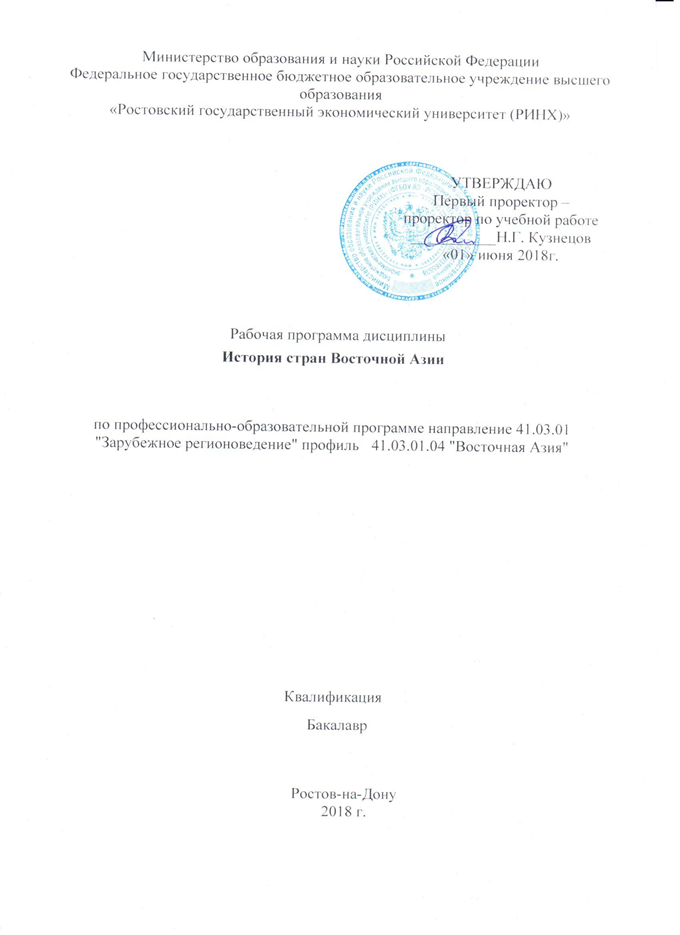 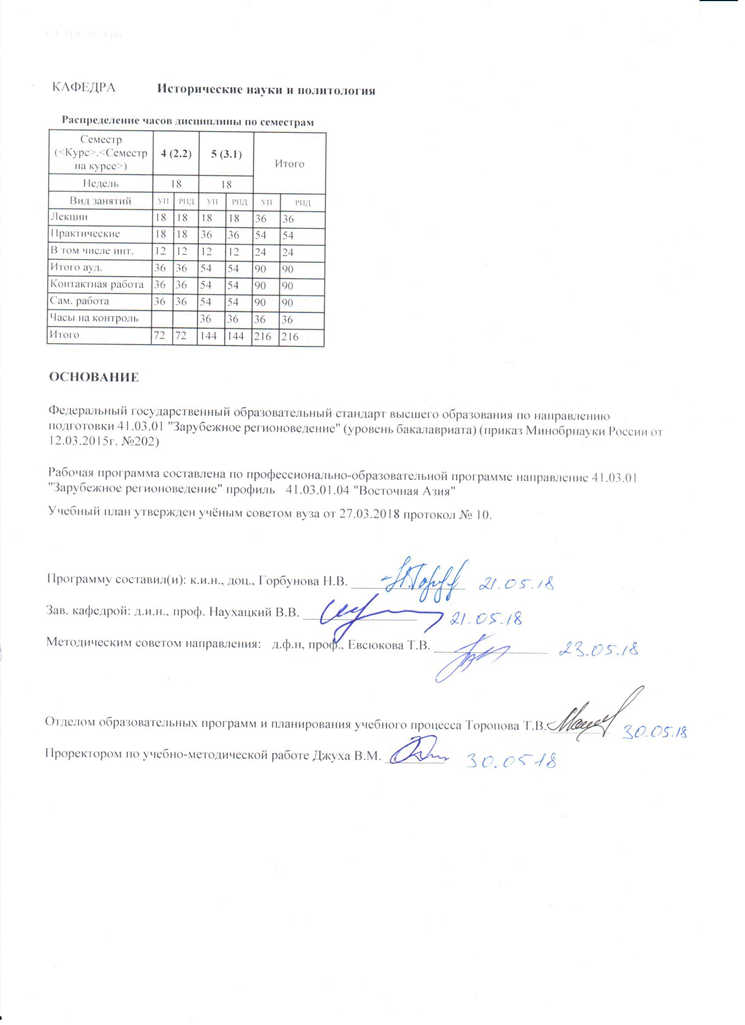 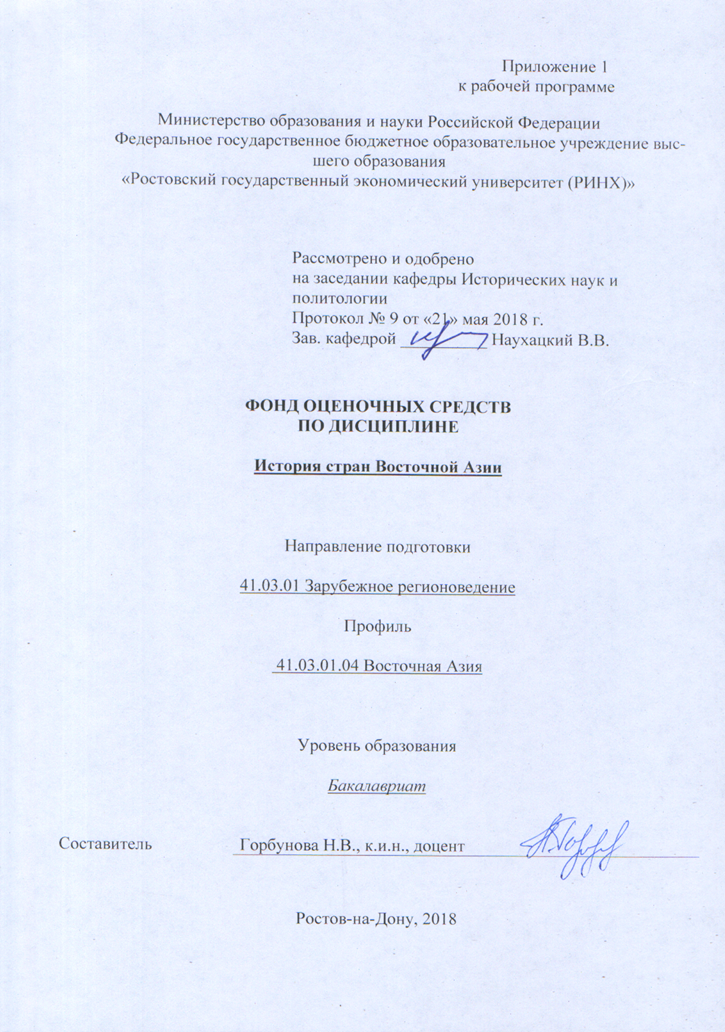 1 Перечень компетенций с указанием этапов их формирования в процессе освоения образовательной программы1. Перечень компетенций с указанием этапов их формирования представлен в п. 3. «Требования к результатам освоения дисциплины» рабочей программы дисциплины». 2 Описание показателей и критериев оценивания компетенций на различных этапах их формирования, описание шкал оценивания  2.1 Показатели и критерии оценивания компетенций:   КЗ - Контрольное задание по итогам модуля. Д - Доклад по предложенной теме. Р - Реферат по предложенной теме. КС – Участие в работе «круглого стола» 2.2 Шкалы оценивания: 2.2 Шкалы оценивания: Текущий контроль успеваемости и промежуточная аттестация осуществляется в рамках накопительной балльно-рейтинговой системы в 100-балльной шкале: Формой проверки знаний студентов по дисциплине на втором курсе является зачет. Определение уровня знаний на зачете осуществляется на основе принципов объективности, справедливости, всестороннего анализа уровня знаний студентов и предполагает соблюдение ряда условий, обеспечивающих эффективность оценочной процедуры, среди которых можно выделить:- знание фактического учебно-программного материала по дисциплине, в том числе знание (освоение) обязательной литературы, нормативно-правовых актов, судебной практики;- наличие логики в структуре ответа студента, готовность к дискуссии и аргументации своего ответа;  - уровень самостоятельного мышления студента с элементами творческого подхода к изложению материала.Оценка 50-100 баллов (оценка «зачтено») - изложенный материал фактически верен, наличие глубоких исчерпывающих знаний в объеме пройденной программы дисциплины в соответствии с поставленными программой курса целями и задачами обучения; правильные, уверенные действия по применению полученных знаний на практике, грамотное и логически стройное изложение материала при ответе, усвоение основной и знакомство с дополнительной литературой;- 0-49 баллов (оценка «незачтено») - ответы не связаны с вопросами, наличие грубых ошибок в ответе, непонимание сущности излагаемого вопроса, неумение применять знания на практике, неуверенность и неточность ответов на дополнительные и наводящие вопросы.На третьем курсе основой для определения баллов, набранных при промежуточной аттестации, служит объём и уровень усвоения материала, предусмотренного рабочей программой дисциплины. При этом необходимо руководствоваться следующим: - 84-100 баллов (оценка «отлично») - изложенный материал фактически верен, наличие глубоких исчерпывающих знаний в объеме пройденной программы дисциплины в соответствии с поставленными программой курса целями и задачами обучения; правильные, уверенные действия по применению полученных знаний на практике, грамотное и логически стройное изложение материала при ответе, усвоение основной и знакомство с дополнительной литературой;- 67-83 баллов (оценка «хорошо») - наличие твердых и достаточно полных знаний в объеме пройденной программы дисциплины в соответствии с целями обучения, правильные действия по применению знаний на практике, четкое изложение материала, допускаются отдельные логические и стилистические погрешности, обучающийся  усвоил основную литературу, рекомендованную в рабочей программе дисциплины;- 50-66 баллов (оценка удовлетворительно) - наличие твердых знаний в объеме пройденного курса в соответствии с целями обучения, изложение ответов с отдельными ошибками, уверенно исправленными после дополнительных вопросов; правильные в целом действия по применению знаний на практике;- 0-49 баллов (оценка неудовлетворительно) - ответы не связаны с вопросами, наличие грубых ошибок в ответе, непонимание сущности излагаемого вопроса, неумение применять знания на практике, неуверенность и неточность ответов на дополнительные и наводящие вопросы».3 Типовые контрольные задания или иные материалы, необходимые для оценки знаний, умений, навыков и (или) опыта деятельности, характеризующих этапы формирования компетенций в процессе освоения образовательной программыМинистерство образования и науки Российской ФедерацииФедеральное государственное бюджетное образовательное учреждение высшего образования«Ростовский государственный экономический университет (РИНХ)»Кафедра Исторических наук и политологииВопросы к зачету по дисциплине История стран Восточной Азии1. Предмет и метод истории стран Восточной Азии.2. Роль географического фактора в развитии древнего мира. Специфика классовой и сословной структуры. Система древневосточных общин.3. Феномен Востока. Специфика исторического пути народов Востока.4. Основные концептуальные подходы в изучении Востока в отечественном и зарубежном востоковедении.5. Периодизация истории стран Восточной Азии: основные подходы6. Древний Китай. Возникновение и развитие китайской цивилизации.7. Китай в эпоху династий Цинь.8. Ханьская империя. Особенности социальной и политической структуры9. Эпоха Троецарствия и империя Цзинь. Китай под властью династии Суй.10. Китайская империя Тан и Сун в период расцвета (VI – XIII вв.)11. Монголы и династия Юань (1280 - 1368)12. Китай в период Мин. Внутренняя и внешняя политика13. Формирование государственности в Корее. Древний Чосон14. Период трех государств Когурё, Пэкче и Силла.15. Период Объединенного Силла. Отношение Кореи с Японией и Китаем16. Династия Корё. Внутренняя и внешняя политика17. Государство Чосон, Династия Ли. Внешняя политика государства Чосон в XV – XVI вв.18. Формирование японской государственности. Ямато: социально-политическое устройство, внешняя политика.  Японское общество и государство в VII – VIII вв.19. Переворот Тайка. Япония периода Нара и Хэйан. Государственное устройство, социальная структура, хозяйство. Япония и внешний мир в VIII – XII вв.20. Формирование режима сёгуната. Камакурский сегунат (1192 – 1333 гг.). Политико-административное устройство. Особенности феодальной экономики Японии.21. Япония и внешний мир в XII – XIII вв. Монгольское нашествие на территории Японии22. Сегунат Асикага (1392-1573). Политико-административное устройство. Период раздробленности в Японии. Формирование феодальных княжеств23. Первые государственные образования на территории Монголии (IV - III вв. до н.э. – XII в. н.э.).24. Чингисхан и образование Монгольской империи. Завоевания монголов (XIII – XIV вв.).  Завоевание Монголии маньчжурами (XVII – начало XVIII вв.)25. Особенности культуры стран Восточной Азии в древности и средние века26. Страны Восточной Азии в средние века: основные направления и особенности развития. Типы восточных обществ в средине века27. Особенности религиозных систем стран восточной Азии и их влияние на развитие государственностиСоставитель _________________Н.В. Горбунова«21» мая 2018 г.  Критерии оценивания:50-100 баллов («зачет») - изложенный материал фактически верен, наличие глубоких исчерпывающих знаний в объеме пройденной программы дисциплины в соответствии с поставленными программой курса целями и задачами обучения; правильные, уверенные действия по применению полученных знаний на практике, грамотное и логически стройное изложение материала при ответе, усвоение основной и знакомство с дополнительной литературой; наличие твердых знаний в объеме пройденного курса в соответствии с целями обучения, изложение ответов с отдельными ошибками, уверенно исправленными после дополнительных вопросов; правильные в целом действия по применению знаний на практике;- 0-49 баллов («незачет») - ответы не связаны с вопросами, наличие грубых ошибок в ответе, непонимание сущности излагаемого вопроса, неумение применять знания на практике, неуверенность и неточность ответов на дополнительные и наводящие вопросы.Министерство образования и науки Российской ФедерацииФедеральное государственное бюджетное образовательное учреждение высшего образования«Ростовский государственный экономический университет (РИНХ)»Кафедра Исторических наук и политологииВопросы к экзамену по дисциплине История стран Восточной Азии1. Страны Востока в период нового времени. Проблема «отставания» Востока или «опережения» Запада: основные подходы к изучению вопроса.2. Особенности развития капитализма в странах Восточной Азии (конец XIX – середина ХХ вв.)3. Формирование и развитие системы колониализма на Востоке. Особенности колониальной политики в странах Восточной Азии4. Китай и иностранные державы в XIX в. Опиумные войны5. Крестьянская война тайпинов. Кан Ю-вэй. Сто дней реформ.6. Китай в начале XX в. Подъем революционного движения. Сунь Ят-сен. Синьхайская революция.7. Национальное движение в странах Восточной Азии после первой мировой войны.8. Нанкинское десятилетие и Гражданские войны в Китае (1925 – 1937 гг.).9. Китай в годы антияпонской войны. Образование КНР.10. Реформы Мэйдзи и становление основ японского капитализма.11. Внешняя политика Японии на рубеже XIX-XX вв.12. Общественное развитие Кореи в конце XVIII - начале XIX в. Идейное течение сирхак.13. Правление тэвонгуна. «Открытие Кореи» и начало социально-экономических преобразований. Движение за реформы кэхва ундон14. Корея под протекторатом Японии и Японская колонизация Кореи (1910 г.) и начальный этап антияпонского движения за независимость15. Япония после окончания первой мировой войны. Противоречия внутреннего развития в 1930-е годы.16. Япония в годы второй мировой войны (1939-1945 гг.).17. Вторая мировая война на Дальнем Востоке18. Становление «системы социализма» в КНР (1949 – 1952 гг.).19. Экономическое и политическое развитие Китая в 1953 – 1957 гг.20. Экономическое и политическое развитие Китая в 1958 – 1965 гг. «Культурная революция» в Китае (1965 – 1976 гг.).21. Реформы в КНР в конце 1970 – 1990 гг.22. КНР на рубеже XX - XXI веков: проблемы внутренней политики.23. КНР на рубеже XX - XXI веков: проблемы внешней политики. Китай и Россия. Китай и Тайвань.24. Тайвань в 1949 г. – начале XXI века: проблемы экономического и политического развития.25. Япония в годы американской военной оккупации (1945 – 1952 гг.).26. Японское «экономическое чудо» (1956 – 1970 гг.).27. Формирование постиндустриальной экономической модели в Японии в 1970 – 1990 гг.28. Политическое развитие Японии в 1952 – начале XXI века.29. Япония в системе международных отношений во второй половине XX – начале XXI вв.30. Японская колонизация Кореи. Японский порядок в Корее. Освободительное движение в Корее.31.  Корейская война 1950-1953 гг. Раскол Кореи.32.  КР в 1953 г. – начале XXI в.33.  КНДР в 1953 г. – начале XXI в.34.  КР и КНДР в системе международных отношений.35. Переворот 1921 г. Социально-экономическое развитие МНР в 1920-1970-е гг. Советско-монгольские отношения.36. Кризисные явления в Монголии в 1980-е гг. Экономическое и политическое реформирование страны в 1990-е гг. Монголия на современном этапе.Составитель _________________Н.В. Горбунова«21» мая 2018 г.  Критерии оценивания: - оценка «отлично» выставляется, если ответ студента характеризуется содержательностью, конкретностью, знанием основной и дополнительной литературы, рекомендуемой по теме, четкостью и логичностью изложения материала; - оценка хорошо» выставляется, если ответ студента характеризуется содержательностью, конкретностью, знанием литературы, но в нем отсутствует четкость изложения материала; - оценка «удовлетворительно» выставляется, если ответ студента характеризуется содержательностью, но недостаточно конкретен и в нем отсутствует четкость изложения материала и знание литературы в требуемом объеме; - оценка неудовлетворительно» выставляется, если студент не может раскрыть содержание вопросов, не знает основной рекомендованной литературы.Министерство образования и науки Российской ФедерацииФедеральное государственное бюджетное образовательное учреждение высшего образования«Ростовский государственный экономический университет (РИНХ)»Кафедра Исторических наук и политологииПримерные темы курсовых работ по дисциплине История стран Восточной АзииОсновные концепции в изучении Востока в отечественном востоковедении.Источники по истории стран Восточной Азии Аграрные отношения и система землевладения в странах Восточной Азии Ранние формы социальной организации и генезис государственных структур на Востоке.Археологическая история стран ВостокаПроблема генезиса государства на Востоке (Китай, Корея, Япония)Догосударственные и протогосудартсвеные образования на территории стран Восточной Азии (Китай, Япония, Корея)Религиозные системы Китая. Буддизм, конфуцианство, легизм, моизмПериодизация истории Востока: дискуссии в литературе. Концепция династийного циклаСоциальная структура китайского общества в древности и средние века.Китайская конфуцианская империя эпохи ХаньКультура Китая в эпоху Хань (Тан, Мин по выбору)Средневековый Китай: особенности социально-экономического, политического и культурного развитияМифология древнего Китая (Японии, Кореи)Система подготовки чиновников в древнем и средневековом Китае.Сёгунат в Японии: этапы развития и особенности политической системыЯпония периода сёгуната ТокугаваКультура средневековой Японии.Дипломатия древнего и средневекового Китая Внешняя политика стран Восточной Азии (период по выбору)Самурайское сословие в Японии: особенности формирования, социальное положениеЯпония в XVII - XVIII вв.: особенности социально-экономического, политического и культурного развитияПоложение женщины в обществе древнего и средневекового Китая (Японии, Кореи)Традиционная культура народов Восточной Азии: обычаи, обряды, традиции Китай и кочевые народы Великой степиМонгольская империя в XIII – XIV вв. Корея в древности и средние века: этапы развитияСредневековый Китай: династии и циклы развитияРоссийско-китайские отношения: этапы развития Крестьянская война тайпинов 1850 – 1864 гг.Опиумные войны: причины, этапы и последствия.Колониализм в странах Восточной АзииКитай (Япония, Корея) и Западные державы в XVIII – XIX вв.Синьхайская революция в Китае «Культурная революция» в КНР: дискуссия в литературе.Русско-японская войнаХристианство в странах Восточной АзииКорейская война 1950-1953 гг.Реформы Мэйдзи: предпосылки, направления и последствия.Страны Восточной Азии в системе международных отношений в период между Первой и Второй мировыми войнамиЯпония в годы второй мировой войны (1939-1945 гг.).Национально-освободительная борьба и движение за независимость народов Восточной Азии Территориальные и пограничные споры стран Восточной Азии в историческом контекстеЯпонское «экономическое чудо» (1956 – 1970 гг.).Межкорейские отношения во второй половине XX – начале XXI в.Политические институты Китая: историческая эволюция и современное состояниеМеждународные отношения в Восточной Азии на рубеже XX - XXI вв.Великий шелковый путь: история и современные перспективы развитияСоставитель _________________Н.В. Горбунова«21» мая 2018 г.  Критерии оценивания: - оценка «отлично» выставляется, если работа студента характеризуется содержательностью, конкретностью, знанием основной и дополнительной литературы, рекомендуемой по теме, четкостью и логичностью изложения материала; - оценка хорошо» выставляется, если работа студента характеризуется содержательностью, конкретностью, знанием литературы, но в ней отсутствует четкость изложения материала; - оценка «удовлетворительно» выставляется, если работа студента характеризуется содержательностью, но недостаточно конкретна и в ней отсутствует четкость изложения материала и знание литературы в требуемом объеме; - оценка неудовлетворительно» выставляется, если студент не может раскрыть содержание вопросов, не знает основной рекомендованной литературы.Оформление комплекта материалов для контрольного заданияМинистерство образования и науки Российской ФедерацииФедеральное государственное бюджетное образовательное учреждение высшего образования«Ростовский государственный экономический университет (РИНХ)»Кафедра исторических наук и политологииКомплект контрольных заданий по итогам модуля по дисциплине История стран Восточной Азии Модуль 1: Предмет и метод. Древний и средневековый КитайМодуль 2: Япония, Корея, Монголия в древности и средневековьеКогда в исторической литературе впервые посвилось понятие «Восток»? Назовите основные положения концепции Карла Маркса об «азиатском способе производства». Назовите основные черты «азиатского способа производства»В чем состоит цивилизационный подходНазовите основные положения концепции «Теории локальных цивилизаций»Дайте характеристику первых археологических культур на территории Китая Яншао и Лушань, Назовите основные предпосылки формирования государственности в Древнем Китае  Объясните ваше понимание проблемы Ся – первой династии в истории КитаяРасскажите о первой Китайской империи Цинь Чем характеризуется время правления Цинь ШихуандиНазовите особенности кочевого типа цивилизации и кочевого образа жизни Оценка взаимоотношений китайцев и кочевников, концепция «симбиоза» периода ЮаньНазовите отличительные особенности культурной и общественно-политической жизни эпохи Чжаньго V – III вв. до н.э. Модуль 3: Страны Восточной Азии в XIX – первой половине XX вв.Модуль 4: Страны Восточной Азии во второй половине XX – начале XXI вв.Что такое «государственный феодализм»?Какая форма государства называется колонией?Какие страны и почему, избежавшие к началу ХХ в. колониального закабаления, смогли и в эпоху империализма сохранить формальную политическую независимость со статусом полуколоний Выберите факторы, послужившие причиной кризиса колониализма:К какому типу государств относились страны Восточной Азии (Китай, Корея, Япония)В чем, на ваш взгляд, специфика иностранной династии в Китае Назовите основные принципы официальной китайской дипломатии Что являлось важнейшим фактором прогресса Китайской цивилизации «Мэйдзи Эсин»: революция или реформа?Страны Восточной Азии в период Первой мировой войны и их место в системе международных отношений в послевоенный периодКитайский, японский и корейский вопросы в решениях Версальской и Вашингтонской конференцийПричины, особенности, сущность и результаты реформаторской политики в странах Восточной Азии во второй половине XIX века: сравнительный анализ (Япония, Китай, Корея)Политика самоизоляции в странах Восточной Азии: причины, особенности, последствияРоссийско-китайские отношения в XIX – XX вв.: основные направления, особенности, значениеКритерии оценки: контрольное задание выполняется по итогам каждого модуля и включает в себя 2 вопроса, отобранных преподавателем методом случайной выборки. Каждый вопрос оценивается от 0 до 5 баллов в зависимости от полноты ответа.  Таким образом, студент может набрать сумму баллов от 0 до 10 по каждому модулю.Составитель _________________Н.В. Горбунова«21» мая 2018 г.  Оформление тем для круглого столаМинистерство образования и науки Российской ФедерацииФедеральное государственное бюджетное образовательное учреждение высшего образования«Ростовский государственный экономический университет (РИНХ)»Кафедра Исторических наук и политологииПеречень дискуссионных тем для круглого столапо дисциплине История стран Восточной АзииМодуль 1: Предмет и метод. Древний и средневековый КитайМодуль 2: Япония, Корея, Монголия в древности и средневековьеНазовите основные признаки цивилизации.Раскройте содержание понятий «открытая» цивилизация, «закрытая» цивилизация.Объясните в чем заключается сущность формационного и цивилизационного подходов.Назовите известные Вам теории о влиянии природного фактора на развитие цивилизации.Кратко опишите суть формационного подхода в исторической науке? Какие формации выделяют учеными (включая классиков марксизма)?Что такое азиатский способ производства?Почему периодически возникают дискуссии о месте Востока во всемирном историческом процессе? Сколько вы знаете таких дискуссий? Почему Восток и Запад развиваются разными путями?В чем заключается суть концепции «мандата Неба», разработанная в древнем Китае?В чем заключались основы усиления царства Цинь?Какова роль народных масс в политической истории древнего Китая?Объясните смысл термина «восточный деспотизм».Почему Китай относят к восточному пути развития?Почему китайцы представляли свое государство в виде срединной империи?Какие виды периферийных территорий выделяются в китайской модели Поднебесной?Развитие научных знаний в Древнем Китае «Кочевые народы» во внешней политике Древнего Китая. Традиции летописания в Древнем Китае.Особенности дипломатии Древнего КитаяАрхеологические культуры на территории Китая. Луншань, Эрлитоу, Яншао.Народные движения в Древнем Китае Модуль 3: Страны Восточной Азии в XIX – первой половине XX вв.Модуль 4: Страны Восточной Азии во второй половине XX – начале XXI вв.Назовите основные причины отставания стран Востока от Западноевропейских государств в новое времяНазовите негативные и позитивные последствия политики колониализма европейских стран  на ВостокеПолитическая и идеологическая ситуация в Китае: а) переходный характер политической надстройки. Роль милитаристских группировок в жизни страны; б) идеологическая  борьба  в Китае  в 1914-1915 гг. Новая молодежь.Дискуссии в отечественной и зарубежной историографии о рубеже и понятии «новая история» в отношении стран Восточной АзииОценка взаимоотношений китайцев и кочевников, концепция «симбиоза» периода Цин (Барфилд. Опасная граница)Восстание ихэтуаней: причины, этапы, особенности и последствия Российско-китайские отношения в XVII – XIX вв.: основные направления, особенности, значениеПричины, особенности, сущность и результаты реформаторской политики в странах Восточной Азии во второй половине XIX века: сравнительный анализ (Япония, Китай, Корея)Политика самоизоляции в странах Восточной Азии: причины, особенности, последствияСтраны Восточной Азии в период Первой мировой войны и их место в системе международных отношений в послевоенный периодКитайский, японский и корейский вопросы в решениях Версальской и Вашингтонской конференцийТайвань в начале XXI века: проблемы экономического и политического развития.Русская духовная миссия и распространение православия в ЯпонииЯпонская императорская семья в XX – начале XXI вв.Пу И – последний китайский императорИмчжинская война: причины, этапы результаты. Полководец Ли СунсинМонголия в начале XX в. Переворот 1921 г. Социально-экономическое развитие МНР в 1920-1970-еМонголия во второй мировой войнеСоветско-монгольские и российско-монгольские отношения в XX – начале XXI вв.Кризисные явления в Монголии в 1980-е гг. Экономическое и политическое реформирование страны в 1990-е гг. Монголия на современном этапе.Подъем национально-освободительного движения в Китае в 1917–1924 гг.: а) патриотическое движение 4 мая 1919 г. и его значение; б) роль активности Коминтерна на Востоке. Распространение идей марксизма-ленинизма в Китае. Образование КПК. I и II съезды КПК; политическая деятельность Сунь-Ятсена. Эволюция его взглядов и установок. Сближение Гоминдана и Коминтерна; складывание предпосылок для образования единого фронта в Китае. Превращение провинции Гуандунь в территориальную базу революции.Политика «большого скачка» в КНР. «Культурная революция» в КНР.Колонизация Кореи Японией. Корея под властью Японии.Боевые действия Японии на Тихом океане (1941 – 1945 гг.).Японское "экономическое чудо" (1956 – 1970 гг.)Критерии оценки: На каждом семинарском занятии, проходящем в форме круглого стола, обсуждаются наиболее острые, дискуссионные вопросы исторической науки, прежде всего адаптированные к актуальным проблемам развития стран Восточной Азии. Предметом дискуссии являются также дискуссионные вопросы истории как науки, сопоставление различных точек зрения, концептуальных подходов по изучаемым темам курса.За участие в дискуссиях на семинарских занятиях студент может получить до 2 баллов на каждом семинарском занятии – в зависимости от характера выступлений и активности участия в дискуссиях. За участие в дискуссиях на семинарских занятиях студент может получить до 10 бонусных баллов за семестр – в зависимости от характера выступлений и активности участия в дискуссиях. Составитель _________________Н.В. Горбунова«21» мая 2018 г.  Оформление тем для рефератов, докладовМинистерство образования и науки Российской ФедерацииФедеральное государственное бюджетное образовательное учреждение высшего образования«Ростовский государственный экономический университет (РИНХ)»Кафедра Исторических наук и политологииТемы рефератов, докладовпо дисциплине История стран Восточной АзииМодуль 1: Предмет и метод. Древний и средневековый КитайМодуль 2: Япония, Корея, Монголия в древности и средневековьеПонятие Востока. Европа и Восток.Основные концептуальные подходы в изучении всемирной истории.Источники по истории Древнего Китая.Источники по истории Китая нового и новейшего времени.История изучения Китая.Формирование государственности в Китае.Экономика Древнего Китая.Династия Шан-Инь.Западное Чжоу: внутренняя и внешняя политика.Культура Западного Чжоу.Восточное Чжоу. Политическая структура.Формирование даосизма.Период Чжаньго.Империя Цинь.Социально-экономическая политика Хань.Реформы Ван Манна.Поздняя Хань.Кризис Хань. Восстание желтых повязок.Эпоха Троецарствия.Император Ян-ди.Культура и экономика эпохи Тан.Внешняя и внутренняя политика эпохи Тан. Империя Сун.Отношения Китая с кочевниками.Монгольское завоевание Китая.Династия Мин: социально-экономические отношения.Социально-экономические отношения в эпоху Цинн.Маньчжуры и ханьцы.Источники по истории Кореи.История изучения Кореи.Формирование государственности в Корее.Социальная структура корейского общества в древности.Экономика Древней Кореи.Борьба Кореи с Суйским Китаем.Восстания крестьян в Древней Корее.Реформы Ван Гона.Формирование государства Корё.Землепользование в Древней Корее.Борьба Кореи с монгольским нашествием.Реформы в Корее в конце XIV в.Войны с японскими захватчиками в конце XVI в.Модуль 3: Страны Восточной Азии в XIX – первой половине XX вв.Модуль 4: Страны Восточной Азии во второй половине XX – начале XXI вв.Корея в XVII-XVIII вв. Русско-китайские отношения в XVII веке. Русско-китайские отношения в XVIII веке.Британская политика в Китае на рубеже XVIII – XIX веков (посольства Маккартнея и Амхерста).Англо-китайские отношения накануне первой «опиумной войны».Деятельность Линь ЦзэсюяПервая «опиумная война».Вторая «опиумная война».Восстание тайпинов.Восстание ихэтуаней.Экономическое развитие Цинской империи в конце XIX – начале XX веков.Борьба европейских держав за сферы влияния в Китае.Движение за реформы в Китае в конце XIX века.Особенности социально-экономического развития в Китае к началу новейшего времени:Особенности развития революционного процесса в Китае.Синьхайская революция (1911-1913).Деятельность Сунь Ятсена на рубеже XIX-XX веков.Критерии оценки: Каждый реферат (доклад) оценивается от 0 до 10 баллов в зависимости от полноты раскрытия темы и качества оформления.Составитель _________________Н.В. Горбунова«21» мая 2018 г.  4 Методические материалы, определяющие процедуры оценивания знаний, умений, навыков и (или) опыта деятельности, характеризующих этапы формирования компетенцийПроцедуры оценивания включают в себя текущий контроль и промежуточную аттестацию.Текущий контроль успеваемости проводится с использованием оценочных средств, представленных в п. 3 данного приложения. Результаты текущего контроля доводятся до сведения студентов до промежуточной аттестации.В шестом семестре промежуточная аттестация проводится в форме зачета.Зачетные баллы студент зарабатывает в ходе выполнения заданий, представленных в п. 3. В том случае, если студент не смог заработать зачетные баллы в течение семестра, зачет проводится в письменном виде.  Количество вопросов в задании к зачету – 2.  Проверка ответов и объявление результатов производится в день зачета.  Результаты аттестации заносятся в экзаменационную ведомость и зачетную книжку студента. Студенты, не прошедшие промежуточную аттестацию по графику сессии, должны ликвидировать задолженность в установленном порядке.В седьмом семестре промежуточная аттестация проводится в форме экзамена.Экзамен проводится по расписанию экзаменационной сессии в письменном виде.  Количество вопросов в экзаменационном задании – 2.  Проверка ответов и объявление результатов производится в день экзамена.  Результаты аттестации заносятся в экзаменационную ведомость и зачетную книжку студента. Студенты, не прошедшие промежуточную аттестацию по графику сессии, должны ликвидировать задолженность в установленном порядке. 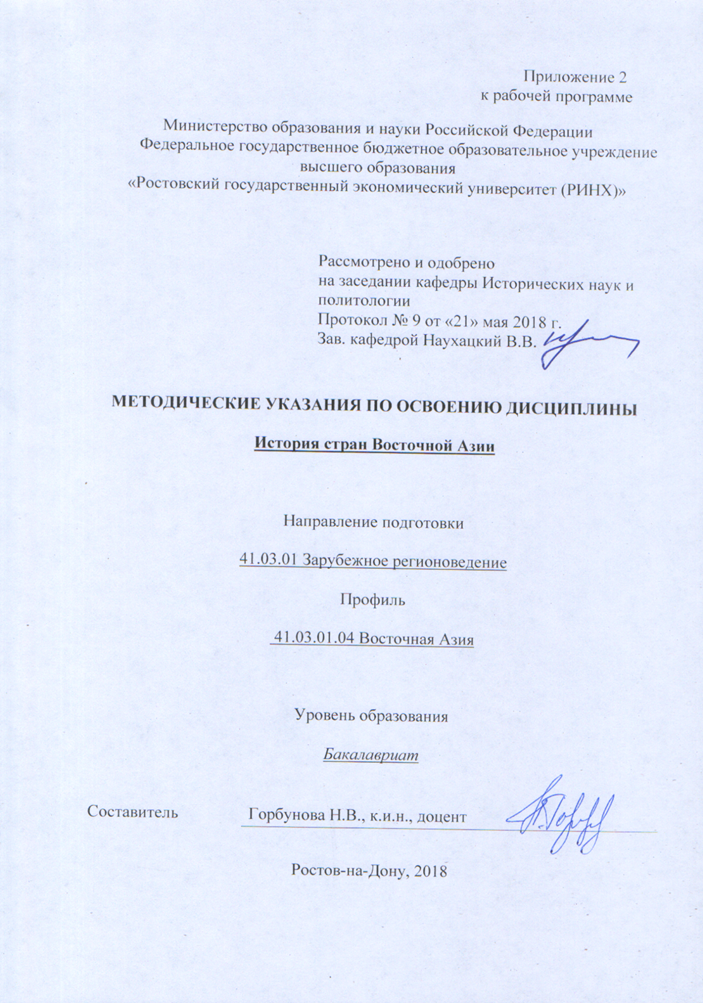 Методические указания по освоению дисциплины История стран Восточной Азии адресованы студентам всех форм обучения.Учебным планом по направлению подготовки 41.03.01 Зарубежное регионоведение предусмотрены следующие виды занятий:- лекции	- практические (семинарские) занятия;В ходе практических занятий углубляются и закрепляются знания студентов  ряду основным вопросам  курса,  развиваются навыки политологического анализа тенденций развития социально-политических и политико-правовых аспектов развития современного общества (ОК- 3; ОПК-2, 3, 6); оценки своих поступков и поступков окружающих с точки зрения норм политики и морали (ОК- 3; ОПК-2, 3, 6).При подготовке к практическим занятиям каждый студент должен:  – изучить рекомендованную учебную литературу;  – изучить конспекты лекций;  – подготовить ответы на все вопросы по изучаемой теме;  –письменно выполнить домашнее задание, рекомендованные преподавателем при изучении той или иной темы.По согласованию с преподавателем студент может подготовить реферат, доклад или сообщение по теме занятия. В процессе подготовки к практическим занятиям студенты могут воспользоваться консультациями преподавателя.Вопросы, не рассмотренные на лекциях и практических занятиях, должны быть изучены студентами в ходе самостоятельной работы. Контроль самостоятельной работы студентов над учебной программой курса осуществляется в ходе занятий методом устного опроса или посредством тестирования. В ходе самостоятельной работы каждый студент обязан прочитать основную и по возможности дополнительную литературу по изучаемой теме, дополнить конспекты лекций недостающим материалом, выписками из рекомендованных первоисточников. Выделить непонятные термины, найти их значение в энциклопедических словарях.При реализации различных видов учебной работы используются разнообразные (в т.ч. интерактивные) методы обучения, в частности:- интерактивная доска для подготовки и проведения лекционных и семинарских занятий;- проблемно-ориентированный подход к изучению Истории стран Восточной Азии;- проведение семинаров в диалоговом режиме;- презентационные материалы для подготовки и проведения лекционных и семинарских занятий;Для подготовки к занятиям, текущему контролю и промежуточной аттестации студенты могут воспользоваться электронной библиотекой ВУЗа http://library.rsue.ru/. Также обучающиеся могут взять на дом необходимую литературу на абонементе вузовской библиотеки или воспользоваться читальными залами вуза.Инструкция по выполнению письменного теста: К каждому тесту (вопросу) даны несколько ответов, из которых только один верный. Обведите номер выбранного Вами правильного ответа. Вариант тестов по каждому модулю включает 20 вопросов, отобранных методом случайной выборки. Программа проведения и/или методические рекомендации по подготовке и проведению круглого стола. На занятии, проводимом в форме круглого стола, обсуждаются наиболее острые, дискуссионные вопросы Истории России, прежде всего адаптированные к актуальным проблемам социально, экономического и политического развития Росси и других государств. Предметом обсуждения являются также дискуссионные вопросы исторической науки, сопоставление различных точек зрения, концептуальных подходов по изучаемым темам курса.Методические рекомендации по написанию доклада, реферата, требования к оформлению Изучение дисциплины История предполагает подготовку каждым студентом реферата по каждому модулю.Реферат – это краткое изложение в письменном виде или в форме публичного доклада содержания книги, учения, научной проблемы, результатов научного исследования и т.п.Объем реферата должен быть 15 – 17 машинописных страниц (на стандартных листах А4, шрифт Times New Roman – 14., 1,5 интервал; поля: левое – ., правое, нижнее и верхнее – .). Первая страница реферата – титульный лист, содержащий основные данные о работе и ее авторе: учебное заведение, где обучается студент; кафедра, на которой реферат выполняется; фамилия, инициалы, индекс группы; название темы реферата; фамилия научного руководителя, его ученая степень, ученое звание; название города, год написания реферата.Вступительная часть реферата, помещаемая перед основным текстом, - введение, которое должно содержать следующие элементы: краткий анализ научных достижений в той области, которой посвящен реферат; общий обзор опубликованных работ, рассматриваемых в реферате; цель работы. Объем введения – одна, максимум полторы страницы. Затем приводится план реферата, излагается его основное содержание в логической последовательности. На последней странице приводится библиографический список. В заключении подводятся итоги работы. Заключение (до одной страницы) может содержать повтор основных тезисов работы, чтобы акцентировать на них внимание читателей (слушателей) или общий вывод, к которому пришел автор реферата.Рекомендации к курсовой работе. Написанию работы предшествует внимательное изучение студентом рекомендованных источников. Целесообразно делать выписки из источников, книг, статей, помечать в черновике те страницы и издания, которые наиболее полезны при освещении соответствующих  вопросов.- всесторонне изучить определенную историческую проблему;- проанализировать научную литературу и источники по теме;- выработать собственное суждение по соответствующей проблеме, отношение к существующим научным позициям, точкам зрения;Содержание работы должно соответствовать ее теме и плану.Содержание ответов на поставленные вопросы должно быть полным, теоретически обоснованным и аргументированным. Ответы на вопросы должны быть логичными, сформулированы четко и ясно, по существу  поставленного вопроса. Не следует необоснованно увеличивать их объем, останавливаясь на второстепенных, прямо не относящихся к теме исследования,  аспектах. При формулировании собственных суждений следует избегать таких выражений, как «по моему мнению», «я думаю» и т.п., т е. писать от первого лица.При использовании в тексте ответа на вопрос цитат, заимствованных таблиц и схем следует руководствоваться правилами оформления сносок и ссылок на соответствующие источники.Заимствование текста без ссылки на источник цитирования, т.е. плагиат, не допускается и является основанием для направления работы на доработку.Если автор считает целесообразным в ходе ответа на поставленный вопрос использовать табличную или схематическую форму изложения материала, то должен руководствоваться правилами оформления таблиц и схем.Следует обратить внимание, что при использовании в работе статистического материала необходимо давать  текстовое объяснение.УП: 41.03.01_1.plxУП: 41.03.01_1.plxУП: 41.03.01_1.plxстр. 3стр. 3Визирование РПД для исполнения в очередном учебном годуВизирование РПД для исполнения в очередном учебном годуОтдел образовательных программ и планирования учебного процесса Торопова Т.В. __________Рабочая программа пересмотрена, обсуждена и одобрена для исполнения в 2019-2020 учебном году на заседании кафедры Исторические науки и политологияЗав. кафедрой д.и.н., проф. Наухацкий В.В. _________________Программу составил(и):  к.и.н., доц., Горбунова Н.В. _________________Отдел образовательных программ и планирования учебного процесса Торопова Т.В. __________Рабочая программа пересмотрена, обсуждена и одобрена для исполнения в 2019-2020 учебном году на заседании кафедры Исторические науки и политологияЗав. кафедрой д.и.н., проф. Наухацкий В.В. _________________Программу составил(и):  к.и.н., доц., Горбунова Н.В. _________________Отдел образовательных программ и планирования учебного процесса Торопова Т.В. __________Рабочая программа пересмотрена, обсуждена и одобрена для исполнения в 2019-2020 учебном году на заседании кафедры Исторические науки и политологияЗав. кафедрой д.и.н., проф. Наухацкий В.В. _________________Программу составил(и):  к.и.н., доц., Горбунова Н.В. _________________Отдел образовательных программ и планирования учебного процесса Торопова Т.В. __________Рабочая программа пересмотрена, обсуждена и одобрена для исполнения в 2019-2020 учебном году на заседании кафедры Исторические науки и политологияЗав. кафедрой д.и.н., проф. Наухацкий В.В. _________________Программу составил(и):  к.и.н., доц., Горбунова Н.В. _________________Отдел образовательных программ и планирования учебного процесса Торопова Т.В. __________Рабочая программа пересмотрена, обсуждена и одобрена для исполнения в 2019-2020 учебном году на заседании кафедры Исторические науки и политологияЗав. кафедрой д.и.н., проф. Наухацкий В.В. _________________Программу составил(и):  к.и.н., доц., Горбунова Н.В. _________________Визирование РПД для исполнения в очередном учебном годуВизирование РПД для исполнения в очередном учебном годуОтдел образовательных программ и планирования учебного процесса Торопова Т.В. __________Рабочая программа пересмотрена, обсуждена и одобрена для исполнения в 2020-2021 учебном году на заседании кафедры Исторические науки и политологияЗав. кафедрой д.и.н., проф. Наухацкий В.В. _________________Программу составил(и):  к.и.н., доц., Горбунова Н.В. _________________Отдел образовательных программ и планирования учебного процесса Торопова Т.В. __________Рабочая программа пересмотрена, обсуждена и одобрена для исполнения в 2020-2021 учебном году на заседании кафедры Исторические науки и политологияЗав. кафедрой д.и.н., проф. Наухацкий В.В. _________________Программу составил(и):  к.и.н., доц., Горбунова Н.В. _________________Отдел образовательных программ и планирования учебного процесса Торопова Т.В. __________Рабочая программа пересмотрена, обсуждена и одобрена для исполнения в 2020-2021 учебном году на заседании кафедры Исторические науки и политологияЗав. кафедрой д.и.н., проф. Наухацкий В.В. _________________Программу составил(и):  к.и.н., доц., Горбунова Н.В. _________________Отдел образовательных программ и планирования учебного процесса Торопова Т.В. __________Рабочая программа пересмотрена, обсуждена и одобрена для исполнения в 2020-2021 учебном году на заседании кафедры Исторические науки и политологияЗав. кафедрой д.и.н., проф. Наухацкий В.В. _________________Программу составил(и):  к.и.н., доц., Горбунова Н.В. _________________Отдел образовательных программ и планирования учебного процесса Торопова Т.В. __________Рабочая программа пересмотрена, обсуждена и одобрена для исполнения в 2020-2021 учебном году на заседании кафедры Исторические науки и политологияЗав. кафедрой д.и.н., проф. Наухацкий В.В. _________________Программу составил(и):  к.и.н., доц., Горбунова Н.В. _________________Визирование РПД для исполнения в очередном учебном годуВизирование РПД для исполнения в очередном учебном годуОтдел образовательных программ и планирования учебного процесса Торопова Т.В. __________Рабочая программа пересмотрена, обсуждена и одобрена для исполнения в 2021-2022 учебном году на заседании кафедры Исторические науки и политологияЗав. кафедрой: д.и.н., проф. Наухацкий В.В. _________________Программу составил(и):  к.и.н., доц., Горбунова Н.В. _________________Отдел образовательных программ и планирования учебного процесса Торопова Т.В. __________Рабочая программа пересмотрена, обсуждена и одобрена для исполнения в 2021-2022 учебном году на заседании кафедры Исторические науки и политологияЗав. кафедрой: д.и.н., проф. Наухацкий В.В. _________________Программу составил(и):  к.и.н., доц., Горбунова Н.В. _________________Отдел образовательных программ и планирования учебного процесса Торопова Т.В. __________Рабочая программа пересмотрена, обсуждена и одобрена для исполнения в 2021-2022 учебном году на заседании кафедры Исторические науки и политологияЗав. кафедрой: д.и.н., проф. Наухацкий В.В. _________________Программу составил(и):  к.и.н., доц., Горбунова Н.В. _________________Отдел образовательных программ и планирования учебного процесса Торопова Т.В. __________Рабочая программа пересмотрена, обсуждена и одобрена для исполнения в 2021-2022 учебном году на заседании кафедры Исторические науки и политологияЗав. кафедрой: д.и.н., проф. Наухацкий В.В. _________________Программу составил(и):  к.и.н., доц., Горбунова Н.В. _________________Отдел образовательных программ и планирования учебного процесса Торопова Т.В. __________Рабочая программа пересмотрена, обсуждена и одобрена для исполнения в 2021-2022 учебном году на заседании кафедры Исторические науки и политологияЗав. кафедрой: д.и.н., проф. Наухацкий В.В. _________________Программу составил(и):  к.и.н., доц., Горбунова Н.В. _________________Визирование РПД для исполнения в очередном учебном годуВизирование РПД для исполнения в очередном учебном годуОтдел образовательных программ и планирования учебного процесса Торопова Т.В. __________Рабочая программа пересмотрена, обсуждена и одобрена для исполнения в 2022-2023 учебном году на заседании кафедры Исторические науки и политологияЗав. кафедрой: д.и.н., проф. Наухацкий В.В. _________________Программу составил(и):  к.и.н., доц., Горбунова Н.В. _________________Отдел образовательных программ и планирования учебного процесса Торопова Т.В. __________Рабочая программа пересмотрена, обсуждена и одобрена для исполнения в 2022-2023 учебном году на заседании кафедры Исторические науки и политологияЗав. кафедрой: д.и.н., проф. Наухацкий В.В. _________________Программу составил(и):  к.и.н., доц., Горбунова Н.В. _________________Отдел образовательных программ и планирования учебного процесса Торопова Т.В. __________Рабочая программа пересмотрена, обсуждена и одобрена для исполнения в 2022-2023 учебном году на заседании кафедры Исторические науки и политологияЗав. кафедрой: д.и.н., проф. Наухацкий В.В. _________________Программу составил(и):  к.и.н., доц., Горбунова Н.В. _________________Отдел образовательных программ и планирования учебного процесса Торопова Т.В. __________Рабочая программа пересмотрена, обсуждена и одобрена для исполнения в 2022-2023 учебном году на заседании кафедры Исторические науки и политологияЗав. кафедрой: д.и.н., проф. Наухацкий В.В. _________________Программу составил(и):  к.и.н., доц., Горбунова Н.В. _________________Отдел образовательных программ и планирования учебного процесса Торопова Т.В. __________Рабочая программа пересмотрена, обсуждена и одобрена для исполнения в 2022-2023 учебном году на заседании кафедры Исторические науки и политологияЗав. кафедрой: д.и.н., проф. Наухацкий В.В. _________________Программу составил(и):  к.и.н., доц., Горбунова Н.В. _________________УП: 41.03.01_1.plxУП: 41.03.01_1.plxУП: 41.03.01_1.plxстр. 41. ЦЕЛИ ОСВОЕНИЯ ДИСЦИПЛИНЫ1. ЦЕЛИ ОСВОЕНИЯ ДИСЦИПЛИНЫ1. ЦЕЛИ ОСВОЕНИЯ ДИСЦИПЛИНЫ1. ЦЕЛИ ОСВОЕНИЯ ДИСЦИПЛИНЫ1. ЦЕЛИ ОСВОЕНИЯ ДИСЦИПЛИНЫ1.1Основная цель курса Истории стран Восточной Азии заключается в изучении студентами основных закономерностей развития стран и народов Востока на различных исторических этапах, характерных черт и региональных особенностей восточной цивилизации, в уяснении ими общего и особенного в развитии цивилизаций Востока и ЗападаОсновная цель курса Истории стран Восточной Азии заключается в изучении студентами основных закономерностей развития стран и народов Востока на различных исторических этапах, характерных черт и региональных особенностей восточной цивилизации, в уяснении ими общего и особенного в развитии цивилизаций Востока и ЗападаОсновная цель курса Истории стран Восточной Азии заключается в изучении студентами основных закономерностей развития стран и народов Востока на различных исторических этапах, характерных черт и региональных особенностей восточной цивилизации, в уяснении ими общего и особенного в развитии цивилизаций Востока и ЗападаОсновная цель курса Истории стран Восточной Азии заключается в изучении студентами основных закономерностей развития стран и народов Востока на различных исторических этапах, характерных черт и региональных особенностей восточной цивилизации, в уяснении ими общего и особенного в развитии цивилизаций Востока и Запада1.2Задачи изучения дисциплины: изучить процесс возникновения и развития цивилизаций Востока и основные тенденции их эволюции в процессе исторического развития общества; выявить истоки и предпосылки современных проблем в развитии регионов и отдельных стран Востока; сформировать у студентов представление о факторах, определяющих специфику исторической эволюции регионов мира, цивилизаций Востока; расширить исторический кругозор студентов, обучающихся по регионоведению (востоковедению); продолжить воспитание гуманистических идеалов и толерантного отношения к различным культурам, традициям  и религиозным системамЗадачи изучения дисциплины: изучить процесс возникновения и развития цивилизаций Востока и основные тенденции их эволюции в процессе исторического развития общества; выявить истоки и предпосылки современных проблем в развитии регионов и отдельных стран Востока; сформировать у студентов представление о факторах, определяющих специфику исторической эволюции регионов мира, цивилизаций Востока; расширить исторический кругозор студентов, обучающихся по регионоведению (востоковедению); продолжить воспитание гуманистических идеалов и толерантного отношения к различным культурам, традициям  и религиозным системамЗадачи изучения дисциплины: изучить процесс возникновения и развития цивилизаций Востока и основные тенденции их эволюции в процессе исторического развития общества; выявить истоки и предпосылки современных проблем в развитии регионов и отдельных стран Востока; сформировать у студентов представление о факторах, определяющих специфику исторической эволюции регионов мира, цивилизаций Востока; расширить исторический кругозор студентов, обучающихся по регионоведению (востоковедению); продолжить воспитание гуманистических идеалов и толерантного отношения к различным культурам, традициям  и религиозным системамЗадачи изучения дисциплины: изучить процесс возникновения и развития цивилизаций Востока и основные тенденции их эволюции в процессе исторического развития общества; выявить истоки и предпосылки современных проблем в развитии регионов и отдельных стран Востока; сформировать у студентов представление о факторах, определяющих специфику исторической эволюции регионов мира, цивилизаций Востока; расширить исторический кругозор студентов, обучающихся по регионоведению (востоковедению); продолжить воспитание гуманистических идеалов и толерантного отношения к различным культурам, традициям  и религиозным системам2. МЕСТО ДИСЦИПЛИНЫ В СТРУКТУРЕ ОБРАЗОВАТЕЛЬНОЙ ПРОГРАММЫ2. МЕСТО ДИСЦИПЛИНЫ В СТРУКТУРЕ ОБРАЗОВАТЕЛЬНОЙ ПРОГРАММЫ2. МЕСТО ДИСЦИПЛИНЫ В СТРУКТУРЕ ОБРАЗОВАТЕЛЬНОЙ ПРОГРАММЫ2. МЕСТО ДИСЦИПЛИНЫ В СТРУКТУРЕ ОБРАЗОВАТЕЛЬНОЙ ПРОГРАММЫ2. МЕСТО ДИСЦИПЛИНЫ В СТРУКТУРЕ ОБРАЗОВАТЕЛЬНОЙ ПРОГРАММЫЦикл (раздел) ООП:Цикл (раздел) ООП:Б1.ББ1.ББ1.Б2.1Требования к предварительной подготовке обучающегося:Требования к предварительной подготовке обучающегося:Требования к предварительной подготовке обучающегося:Требования к предварительной подготовке обучающегося:2.1.1Необходимыми условиями для успешного освоения дисциплины являются навыки, знания и умения, полученные в результате освоения дисциплин: История религий мира, Культурология, Культурно-исторические аспекты отношений России со странами Восточной АзииНеобходимыми условиями для успешного освоения дисциплины являются навыки, знания и умения, полученные в результате освоения дисциплин: История религий мира, Культурология, Культурно-исторические аспекты отношений России со странами Восточной АзииНеобходимыми условиями для успешного освоения дисциплины являются навыки, знания и умения, полученные в результате освоения дисциплин: История религий мира, Культурология, Культурно-исторические аспекты отношений России со странами Восточной АзииНеобходимыми условиями для успешного освоения дисциплины являются навыки, знания и умения, полученные в результате освоения дисциплин: История религий мира, Культурология, Культурно-исторические аспекты отношений России со странами Восточной Азии2.2Дисциплины и практики, для которых освоение данной дисциплины (модуля) необходимо как предшествующее:Дисциплины и практики, для которых освоение данной дисциплины (модуля) необходимо как предшествующее:Дисциплины и практики, для которых освоение данной дисциплины (модуля) необходимо как предшествующее:Дисциплины и практики, для которых освоение данной дисциплины (модуля) необходимо как предшествующее:2.2.1История религий мира, Политическая география стран Восточной Азии, Внешняя политика стран Восточной Азии, Дипломатический этикетИстория религий мира, Политическая география стран Восточной Азии, Внешняя политика стран Восточной Азии, Дипломатический этикетИстория религий мира, Политическая география стран Восточной Азии, Внешняя политика стран Восточной Азии, Дипломатический этикетИстория религий мира, Политическая география стран Восточной Азии, Внешняя политика стран Восточной Азии, Дипломатический этикет3. ТРЕБОВАНИЯ К РЕЗУЛЬТАТАМ ОСВОЕНИЯ ДИСЦИПЛИНЫ3. ТРЕБОВАНИЯ К РЕЗУЛЬТАТАМ ОСВОЕНИЯ ДИСЦИПЛИНЫ3. ТРЕБОВАНИЯ К РЕЗУЛЬТАТАМ ОСВОЕНИЯ ДИСЦИПЛИНЫ3. ТРЕБОВАНИЯ К РЕЗУЛЬТАТАМ ОСВОЕНИЯ ДИСЦИПЛИНЫ3. ТРЕБОВАНИЯ К РЕЗУЛЬТАТАМ ОСВОЕНИЯ ДИСЦИПЛИНЫОК-3:      способностью уважительно и бережно относиться к историческому наследию и культурным традициям народов России и зарубежья, толерантно воспринимать социальные и культурные различияОК-3:      способностью уважительно и бережно относиться к историческому наследию и культурным традициям народов России и зарубежья, толерантно воспринимать социальные и культурные различияОК-3:      способностью уважительно и бережно относиться к историческому наследию и культурным традициям народов России и зарубежья, толерантно воспринимать социальные и культурные различияОК-3:      способностью уважительно и бережно относиться к историческому наследию и культурным традициям народов России и зарубежья, толерантно воспринимать социальные и культурные различияОК-3:      способностью уважительно и бережно относиться к историческому наследию и культурным традициям народов России и зарубежья, толерантно воспринимать социальные и культурные различияЗнать:Знать:Знать:Знать:Знать:особенности исторического развития стран Восточной Азииособенности исторического развития стран Восточной Азииособенности исторического развития стран Восточной Азииособенности исторического развития стран Восточной Азииособенности исторического развития стран Восточной АзииУметь:Уметь:Уметь:Уметь:Уметь:формулировать и отвечать на проблемные вопросы по истории стран Востокаформулировать и отвечать на проблемные вопросы по истории стран Востокаформулировать и отвечать на проблемные вопросы по истории стран Востокаформулировать и отвечать на проблемные вопросы по истории стран Востокаформулировать и отвечать на проблемные вопросы по истории стран ВостокаВладеть:Владеть:Владеть:Владеть:Владеть:профессиональной лексикой и терминологией, связанной с историко-культурными особенностями стран Востока;профессиональной лексикой и терминологией, связанной с историко-культурными особенностями стран Востока;профессиональной лексикой и терминологией, связанной с историко-культурными особенностями стран Востока;профессиональной лексикой и терминологией, связанной с историко-культурными особенностями стран Востока;профессиональной лексикой и терминологией, связанной с историко-культурными особенностями стран Востока;ОПК-2: способностью составлять комплексную характеристику региона специализации с учетом его физико- географических, исторических, политических, социальных, экономических, демографических, лингвистических, этнических, культурных, религиозных и иных особенностейОПК-2: способностью составлять комплексную характеристику региона специализации с учетом его физико- географических, исторических, политических, социальных, экономических, демографических, лингвистических, этнических, культурных, религиозных и иных особенностейОПК-2: способностью составлять комплексную характеристику региона специализации с учетом его физико- географических, исторических, политических, социальных, экономических, демографических, лингвистических, этнических, культурных, религиозных и иных особенностейОПК-2: способностью составлять комплексную характеристику региона специализации с учетом его физико- географических, исторических, политических, социальных, экономических, демографических, лингвистических, этнических, культурных, религиозных и иных особенностейОПК-2: способностью составлять комплексную характеристику региона специализации с учетом его физико- географических, исторических, политических, социальных, экономических, демографических, лингвистических, этнических, культурных, религиозных и иных особенностейЗнать:Знать:Знать:Знать:Знать:основные  факты истории  стран Востокаосновные  факты истории  стран Востокаосновные  факты истории  стран Востокаосновные  факты истории  стран Востокаосновные  факты истории  стран ВостокаУметь:Уметь:Уметь:Уметь:Уметь:логически грамотно выражать и аргументировать точку зрения по вопросам, касающимся проблем истории регионач специализациилогически грамотно выражать и аргументировать точку зрения по вопросам, касающимся проблем истории регионач специализациилогически грамотно выражать и аргументировать точку зрения по вопросам, касающимся проблем истории регионач специализациилогически грамотно выражать и аргументировать точку зрения по вопросам, касающимся проблем истории регионач специализациилогически грамотно выражать и аргументировать точку зрения по вопросам, касающимся проблем истории регионач специализацииВладеть:Владеть:Владеть:Владеть:Владеть:представлениями об основных группах источников по истории стран Восточной Азиипредставлениями об основных группах источников по истории стран Восточной Азиипредставлениями об основных группах источников по истории стран Восточной Азиипредставлениями об основных группах источников по истории стран Восточной Азиипредставлениями об основных группах источников по истории стран Восточной АзииОПК-3: способностью объяснять основные тенденции и закономерности исторического развития региона специализации (включая отдельные страны) в контексте всемирно-исторического процессаОПК-3: способностью объяснять основные тенденции и закономерности исторического развития региона специализации (включая отдельные страны) в контексте всемирно-исторического процессаОПК-3: способностью объяснять основные тенденции и закономерности исторического развития региона специализации (включая отдельные страны) в контексте всемирно-исторического процессаОПК-3: способностью объяснять основные тенденции и закономерности исторического развития региона специализации (включая отдельные страны) в контексте всемирно-исторического процессаОПК-3: способностью объяснять основные тенденции и закономерности исторического развития региона специализации (включая отдельные страны) в контексте всемирно-исторического процессаЗнать:Знать:Знать:Знать:Знать:основные направления в развитии историографии истории Востокаосновные направления в развитии историографии истории Востокаосновные направления в развитии историографии истории Востокаосновные направления в развитии историографии истории Востокаосновные направления в развитии историографии истории ВостокаУметь:Уметь:Уметь:Уметь:Уметь:анализировать  монографическую литературу по основным направлениям изучения истории стран Востокаанализировать  монографическую литературу по основным направлениям изучения истории стран Востокаанализировать  монографическую литературу по основным направлениям изучения истории стран Востокаанализировать  монографическую литературу по основным направлениям изучения истории стран Востокаанализировать  монографическую литературу по основным направлениям изучения истории стран ВостокаВладеть:Владеть:Владеть:Владеть:Владеть:навыками анализа исторических источников.навыками анализа исторических источников.навыками анализа исторических источников.навыками анализа исторических источников.навыками анализа исторических источников.ОПК-6: способностью учитывать характер исторически сложившихся социально-экономических, политических и правовых систем при рассмотрении особенностей политической культуры и менталитета народов региона специализацииОПК-6: способностью учитывать характер исторически сложившихся социально-экономических, политических и правовых систем при рассмотрении особенностей политической культуры и менталитета народов региона специализацииОПК-6: способностью учитывать характер исторически сложившихся социально-экономических, политических и правовых систем при рассмотрении особенностей политической культуры и менталитета народов региона специализацииОПК-6: способностью учитывать характер исторически сложившихся социально-экономических, политических и правовых систем при рассмотрении особенностей политической культуры и менталитета народов региона специализацииОПК-6: способностью учитывать характер исторически сложившихся социально-экономических, политических и правовых систем при рассмотрении особенностей политической культуры и менталитета народов региона специализацииЗнать:Знать:Знать:Знать:Знать:специфику истерического и политико-исторического процесса в странах Ввосточной Азии,специфику истерического и политико-исторического процесса в странах Ввосточной Азии,специфику истерического и политико-исторического процесса в странах Ввосточной Азии,специфику истерического и политико-исторического процесса в странах Ввосточной Азии,специфику истерического и политико-исторического процесса в странах Ввосточной Азии,Уметь:Уметь:Уметь:Уметь:Уметь:УП: 41.03.01_1.plxУП: 41.03.01_1.plxУП: 41.03.01_1.plxстр. 5провести сравнительный анализ основных этапов, тенденции и особенностей истории стран Востокапровести сравнительный анализ основных этапов, тенденции и особенностей истории стран Востокапровести сравнительный анализ основных этапов, тенденции и особенностей истории стран Востокапровести сравнительный анализ основных этапов, тенденции и особенностей истории стран Востокапровести сравнительный анализ основных этапов, тенденции и особенностей истории стран Востокапровести сравнительный анализ основных этапов, тенденции и особенностей истории стран Востокапровести сравнительный анализ основных этапов, тенденции и особенностей истории стран Востокапровести сравнительный анализ основных этапов, тенденции и особенностей истории стран Востокапровести сравнительный анализ основных этапов, тенденции и особенностей истории стран Востокапровести сравнительный анализ основных этапов, тенденции и особенностей истории стран ВостокаВладеть:Владеть:Владеть:Владеть:Владеть:Владеть:Владеть:Владеть:Владеть:Владеть:самостоятельными аналитическими навыками в объяснении путей развития  стран Востока,самостоятельными аналитическими навыками в объяснении путей развития  стран Востока,самостоятельными аналитическими навыками в объяснении путей развития  стран Востока,самостоятельными аналитическими навыками в объяснении путей развития  стран Востока,самостоятельными аналитическими навыками в объяснении путей развития  стран Востока,самостоятельными аналитическими навыками в объяснении путей развития  стран Востока,самостоятельными аналитическими навыками в объяснении путей развития  стран Востока,самостоятельными аналитическими навыками в объяснении путей развития  стран Востока,самостоятельными аналитическими навыками в объяснении путей развития  стран Востока,самостоятельными аналитическими навыками в объяснении путей развития  стран Востока,4. СТРУКТУРА И СОДЕРЖАНИЕ ДИСЦИПЛИНЫ (МОДУЛЯ)4. СТРУКТУРА И СОДЕРЖАНИЕ ДИСЦИПЛИНЫ (МОДУЛЯ)4. СТРУКТУРА И СОДЕРЖАНИЕ ДИСЦИПЛИНЫ (МОДУЛЯ)4. СТРУКТУРА И СОДЕРЖАНИЕ ДИСЦИПЛИНЫ (МОДУЛЯ)4. СТРУКТУРА И СОДЕРЖАНИЕ ДИСЦИПЛИНЫ (МОДУЛЯ)4. СТРУКТУРА И СОДЕРЖАНИЕ ДИСЦИПЛИНЫ (МОДУЛЯ)4. СТРУКТУРА И СОДЕРЖАНИЕ ДИСЦИПЛИНЫ (МОДУЛЯ)4. СТРУКТУРА И СОДЕРЖАНИЕ ДИСЦИПЛИНЫ (МОДУЛЯ)4. СТРУКТУРА И СОДЕРЖАНИЕ ДИСЦИПЛИНЫ (МОДУЛЯ)4. СТРУКТУРА И СОДЕРЖАНИЕ ДИСЦИПЛИНЫ (МОДУЛЯ)Код занятияНаименование разделов и тем /вид занятия/Семестр / КурсСеместр / КурсЧасовКомпетен-цииЛитератураИнтер акт.ПримечаниеПримечаниеРаздел 1. Предмет и метод. Древний и средневековый Китай1.1Тема. Предмет и метод истории стран Восточной Азии.Предмет и метод курса. Изучение истории Востока в XIX – XX вв. Дискуссии об «азиатском способе производства». Формационный подход и теория «локальных цивилизаций». Современные концепции истории стран Востока. Периодизация истории Востока. Периодизация истории Китая./Лек/442ОК-3 ОПК- 2 ОПК-3 ОПК-6Л1.1 Л2.1 Л2.2Э101.2Тема. Древний КитайЭкономика, общество и государство в эпоху Инь и Восточного Чжоу. Период Чжаньго. Возвышение царства Цинь. Цинь Шихуанди и реформы. Империя Хань III в. до н.э. – III в. н.э. Внешняя политика циньской и Ханьской империй II – I вв до н.э. и территориальное расширение. Междоусобицы и крушение единства империи. Китай в период Нань-бэй чао (IV - VI вв.). Возникновение философских течений и школ: конфуцианство, даосизм и легизм./Лек/442ОК-3 ОПК- 2 ОПК-3 ОПК-6Л1.1 Л2.1 Л2.2Э121.3Тема. Китай в период средневековьяОбъединение Китая под властью династии Суй. Экономическое развитие, внутренняя и внешняя политика суйских императоров. Образование империи Тан. Внутренняя и внешняя политика первых танских императоров. Распространение буддизма. Империя Тан в VIII- начале X вв.: экономика, рост городов Кризис надельной системы. Падение Тан. Междоусобные войны в X в. и создание империи Сун. Социально-экономическое развитие Китая в X-XII ввЗавоевание Китая монголами, образование империи Юань. Социально -экономическое развитие страны и внутренняя политика монгольских императоров. Борьба китайского народа против иноземного господства. Чжу Юань-чжан: его роль в изгнании монголов Крушение Юань и создание империи Мин. Внутренняя и внешняя политика первых императоров династии Мин (XIV-XVI вв.)./Лек/444ОК-3 ОПК- 2 ОПК-3 ОПК-6Л1.3 Л2.1 Л2.2Э12УП: 41.03.01_1.plxУП: 41.03.01_1.plxУП: 41.03.01_1.plxстр. 61.4Тема. Предмет и метод истории стран Восточной Азии.1. Понятие Востока. Европа и Восток.2. Роль географического фактора в развитии древнего мира.3. Специфика классовой и сословной структуры. Система древневосточных общин.4. Основные концептуальные подходы в изучении Востока в отечественном и зарубежном востоковедении./Пр/442ОК-3 ОПК- 2 ОПК-3 ОПК-6Л1.1 Л2.1 Л2.2Э121.5Тема. Древний Китай1. Возникновение китайской цивилизации. Династия Шан-Инь и проблема Ся.2.Китай в период Западного Чжоу (1027 – 771 гг. до н.э.).  Восточное Чжоу. Трансформация чжоуской структуры.3. Периоды Чуньцю и Чжаньго.4. Религиозные системы Китая. Буддизм, конфуцианство, легизм, моизм/Пр/442ОК-3 ОПК- 2 ОПК-3 ОПК-6Л1.1 Л2.1 Л2.2Э101.6Тема. Китай в период первых империй1. Создание централизованного государства в Китае. Цинь Шихуанди и его реформы. Империя Цинь (221 – 207 гг. до н.э.)2. Формирование основ китайской конфуцианской империи при Хань.3. Реформы Ван Мана и крушение первой династии Хань. Вторая династия Хань.4. Эпоха Троецарствия и империя Цзинь. Китай в период Нань-бэй чао./Пр/442ОК-3 ОПК- 2 ОПК-3 ОПК-6Л1.1 Л2.1 Л2.2Э101.7Тема. Китай в период средневековья1. Расцвет империи при династии Тан (618 - 907). Социально-политическая структура Танской империи.  Внешняя политика Тан2. Китай и кочевники. Завоевание Китая монголами и династия Юань (1280 - 1368)3. Китай в период династии Мин (1368– 1644). Преобразования Чжу Юаньчжана. Про-тивостояние императорского двора и конфуцианцев. Внешняя политика Китая в эпоху Мин/Пр/442ОК-3 ОПК- 2 ОПК-3 ОПК-6Л1.3 Л2.1 Л2.2Э101.8Тема 1: «Предмет и метод истории стран Восточной Азии».Источники изучения истории Востока. Проблемы историографии истории стран Востока./Ср/444ОК-3 ОПК- 2 ОПК-3 ОПК-6Л1.1 Л1.3 Л2.1 Л2.2Э101.9Подготовка к вывполнению контрольных заданий по модулю 1 /Ср/444ОК-3 ОПК- 2 ОПК-3 ОПК-6Л1.1 Л1.3 Л2.1 Л2.2Э10УП: 41.03.01_1.plxУП: 41.03.01_1.plxУП: 41.03.01_1.plxстр. 71.10Темы и вопросы, определяемые преподавателем с учётом интересов студентовТема: «Русско-китайские отношения в XVII - начале XIX вв.»/Ср/444ОК-3 ОПК- 2 ОПК-3 ОПК-6Л1.1 Л1.3 Л2.1 Л2.2Э1 Э20Раздел 2. Япония, Корея, Монголия в древности и средневековье2.1Тема. Япония в древности и средневековьеЯпонское общество периода Кофун. Разложение родоплеменных отношений и обра-зование родоплеменного союза Ямато. Формирование японской государственности. Ямато: социально- политическое устройство, внешняя политика. «Переворот Тайка». Япония в периоды Нара и Хэйан: Государственное устройство, социальная структура, хозяйство. Религиозная система синто и влияние даосизма.  Проникновение буддизма.Формирование режима сёгуната. Камакурский сегунат. Захват власти домом Фудзивара. Сегунат Минамото. Сословие самураев, его характеристика. Развитие городов, ремесла, торговли. Сегунат Асикага, его социально- экономическая база. Междоусобные войны Политическая раздробленность. Внешняя политика, торговля и пиратство.  /Лек/444ОК-3 ОПК- 2 ОПК-3 ОПК-6Л1.1 Л1.3 Л2.1Э322.2Тема. Корея в древности и средневековье.Периодизация истории Кореи. Формирование государственности на Корейском полуострове. Государство Древний Чосон. Период Троецарствия: Когурё, Пэкче и Силла в I –VI вв.: особенности социальной, экономической и политической системы. Взаимоотношения с Китаем. Административное, социально- экономическое устройство Объединенного Силла.Объединение страны под властью Корё. Реформы системы государственного управления эпохи Корё.  Отношения Кореи и соседей: отражение военных походов киданей, чжуржденей, монголов. Отношения с Китаем и Японией. Корея в XV- начале XVI в.: формирование государства Чосон в первые годы династии Ли. Государственно-административное и социально-экономическое устройство Кореи периода Чосон. Буддизм и конфуцианство в Корее XV- XVI вв. /Лек/444ОК-3 ОПК- 2 ОПК-3 ОПК-6Л1.1 Л1.3 Л2.10УП: 41.03.01_1.plxУП: 41.03.01_1.plxУП: 41.03.01_1.plxстр. 82.3Тема. Монголы в древности и средневековье.Первые государственные образования на территории Монголии (IV - III вв. до н.э. – XII в. н.э.). Образование монгольской империи и ее крушение (XIII – XIV вв.).  Завоевание Монголии маньчжурами (XVII – начало XVIII вв.)/Лек/442ОК-3 ОПК- 2 ОПК-3 ОПК-6Л1.1 Л1.3 Л2.102.4Тема. Япония  в древности и средневековье1. Каменный и железный век на территории Японии. Дзёмон и Яёй2. Формирование японской государственности. Ямато: социально- политическое устройство, внешняя политика3. Религиозная система синто и влияние даосизма. Проникновение буддизма.4.Переворот Тайка. Япония периода Нара и Хэйан. Государственное устройство, социальная структура, хозяйство.5.Япония и внешний мир в VIII – XII вв./Пр/442ОК-3 ОПК- 2 ОПК-3 ОПК-6Л1.1 Л1.3 Л2.1Э322.5Тема. Япония  в древности и средневековье1. Формирование режима сёгуната. Камакурский сегунат (1192 – 1333 гг.). Политико-административное устройство. Особенности феодальной экономики Японии.2. Япония и внешний мир в XII – XIII вв. Монгольское нашествие на территории Япо-нии3. Сегунат Асикага (1392-1573). Политико-административное устройство.4. Период раздробленности в Японии. Формирование феодальных княжеств /Пр/442ОК-3 ОПК- 2 ОПК-3 ОПК-6Л1.3 Л2.1Э302.6Тема: Корея в древности и средневековье1.Формирование государственности в Корее. Периодизация истории Кореи. Пробле-ма Древнего Чосона2.Период трех государств Когурё, Пэкче и Силла. Особенности социального, эконо-мического и политического развития Корейских государств.3.Войны между тремя государствами. Взаимодействие с Китаем.4.Объединенное Силла. Особенности социального, экономического и политического развития/Пр/442ОК-3 ОПК- 2 ОПК-3 ОПК-6Л1.3 Л2.10УП: 41.03.01_1.plxУП: 41.03.01_1.plxУП: 41.03.01_1.plxстр. 92.7Тема: Корея в древности и средневековье1.Династия Корё. Реформы системы государственного управления. Социально-политическое устройство, особенности хозяйства.2.Взаимоотношения Корё с соседями: Китай, Япония, кочевники. Военные походы монголов в Корё и подчинение монгольской династии Юань3. Государство Чосон. Приход к власти династии Ли. Государственно- административное устройство. Социально-экономическое развитие.4.  Внешняя политика государства Чосон в XV – XVI вв./Пр/442ОК-3 ОПК- 2 ОПК-3 ОПК-6Л1.3 Л2.122.8Тема: Монголы в древности и средневековье.1. Первые государственные образования на территории Монголии (IV - III вв. до н.э. – XII в. н.э.).2. Чингисхан и образование Монгольской империи. Завоевания монголов (XIII – XIV вв.).  Крушение Монгольской империи.3. Завоевание Монголии маньчжурами (XVII – начало XVIII вв.)/Пр/442ОК-3 ОПК- 2 ОПК-3 ОПК-6Л1.1 Л1.3 Л2.102.9Тема Япония и Корея в древности и средневековье.Природно-географические и климатические особенности Японии. Миграции на территорию островов. Периодизация истории Японии.Япония в каменном веке. Палеолит. Эпоха Дзёмон и Яёй. Неолитическая революция.Культура Японии в эпоху сегунатов.Природно-географические и климатические особенности Кореи. Корея в догосударственный период. Древний Чосон.Корё в XII – начале XIII вв. Борьба с монголами. Корея и Юань.Культура эпохи Корё. Корея в позднем средневековье (династия Ли). Буддизм и конфуцианство. Имчжинская война (1592 - 1598). Манчжурские походы в Корею. Чосон и Китай династии Цин. Культура Чосон./Ср/444ОК-3 ОПК- 2 ОПК-3 ОПК-6Л1.1 Л1.3 Л2.1 Л2.2Э302.10Подготовка рефератов по проблемам истории стран Востока в древности и средине века /Ср/4416ОК-3 ОПК- 2 ОПК-3 ОПК-6Л1.1 Л1.3 Л2.1 Л2.2Э1 Э2 Э302.11Подготовка к выполнению контрольных заданий по модулю 2 /Ср/444ОК-3 ОПК- 2 ОПК-3 ОПК-6Л1.1 Л1.3 Л2.1Э1 Э2 Э302.12/Зачёт/440ОК-3 ОПК- 2 ОПК-3 ОПК-6Л1.1 Л1.3 Л2.10Раздел 3. Страны Восточной Азии в XVIII  – первой половине XX вв.УП: 41.03.01_1.plxУП: 41.03.01_1.plxУП: 41.03.01_1.plxстр. 103.1Тема. Китай XVIII  – первой половине XX вв.Манчжуры и династия Цин в Китае. Цинский Китай и внешний мир. Русско- китайские отношения в XVII – XIX вв. Китай в период колониализма. Первая и вторая опиумные войны. Крестьянская война тайпинов. Политика самоусиления и попытки реформ. Кан Ю-вэй. Цыси. Восстание ихэтуаней (боксерское). Юань Шикай. Сунь Ят- сен и его принципы. Создание Гоминьдана. Синьхайская революция. Свержение монархии.Национальное движение в Китае после первой мировой войны. Движение «4 мая» 1919 г. Обострение внутриполитической ситуации в 1920 – 1924 гг. Возникновение КПК. Мао Дзэдун. Гражданские войны в Китае в 1925-1937 гг. Начало гражданской войны и «Северный поход» (1925-1927 гг.). Чан Кайши. Становление гоминьдановского режима в Китае. Японская агрессия и ее воздействие на внутреннее положение в Китае. Китай в годы Антияпонской войны и Второй мировой войны. Китай в 1945 -1949 г. Приход к власти коммунистов в Китае и провозглашение КНР/Лек/554ОК-3 ОПК- 2 ОПК-3 ОПК-6Л1.4 Л2.1 Л2.2Э1 Э223.2Тема. Япония в XVIII – первой половине XX вв.Сёгунат Токугава. Кризис токугавского сёгуната на рубеже XVIII – XIX вв. Япония к середине XIX века. Политика самоизоляции. Реставрация Мэйдзи. Становление основ японского капитализма. Ликвидация пережитков средневековья и модернизация социально-экономических и политических отношений в стране в 1860-1880-е годы.Японская экономика к началу XX века. Агрессивная внешняя политика Японии на рубеже веков. Русско-японская война. Япония после окончания Первой мировой войны. Вытеснение Японии с азиатских рынков. Расширение внутриполитической демократии в Японии в 1920-е годы. Социально- экономическое и политическое развитие Японии в 1930-е годы. Переход к агрессивной внешней политике. Япония в войне на Тихом океане./Лек/554ОК-3 ОПК- 2 ОПК-3 ОПК-6Л1.4 Л2.1 Л2.2Э2 Э32УП: 41.03.01_1.plxУП: 41.03.01_1.plxУП: 41.03.01_1.plxстр. 113.3Тема: Корея в XVII – начале XX вв.Корея и Япония. Имчжинская война. Корея в новое время. Корея в первой половине XIX в. Правление тэвонгуна. «Открытие Кореи» и начало социально- экономических преобразований. Движение за реформы кэхва ундон и начало социально-экономических преобразований. Корея в первое десятилетие ХХ в.: сопротивление японской колониальной политике. Японская колонизация Кореи и начальный этап антияпонского движения/Лек/552ОК-3 ОПК- 2 ОПК-3 ОПК-6Л1.4 Л2.1 Л2.203.4Тема.  Китай XVIII – первой половине XX вв.1. Завоевание Китая маньчжурами. Политика династии Цин в XVIII в.2. Китай и иностранные державы в XIX в. Опиумные войны: причины, этапы и последствия.3. Внутренняя политика Цинской династии в середине XIX в. Крестьянская война тайпинов.4. Политика самоусиления и попытки реформ в Китае во второй половине XIX в. Внутренняя политика императрицы Цыси. Кан Ювэй. Сто дней реформ. Восстание ихэтуаней/Пр/552ОК-3 ОПК- 2 ОПК-3 ОПК-6Л1.4 Л2.1 Л2.203.5Тема.  Китай XVIII – первой половине XX вв.1. Внешняя политика Китая во второй половине XIX в. Русско-китайские отношения в XVII – XIX вв.2. Китай в начале XX в. Подъем революционного движения. Сунь Ят- сен.3. Синьхайская революция 1911 г. Причины, этапы, результаты. Китай в послесинь-хайский период4. Китай в период и после Первой мировой войны. Движение «4 мая» 1919 г. Политика Гоминьдана. Образование КПК./Пр/552ОК-3 ОПК- 2 ОПК-3 ОПК-6Л1.4 Л2.1 Л2.2Э1 Э203.6Тема.  Китай XVIII – первой половине XX вв.1. Национальная революция 1925- 1927 гг. и ее последствия2.Китай в годы Нанкинского десятилетия. Гражданские войны в Китае (1928 – 1937 гг.). Чан Кайши3. Китай в годы Антияпонской войны (1937 – 1945 гг.). основные этапы.4. Развитие оккупированных и гоминьдановских районов. Деятельность КПК./Пр/552ОК-3 ОПК- 2 ОПК-3 ОПК-6Л1.4 Л2.1 Л2.2Э1 Э22УП: 41.03.01_1.plxУП: 41.03.01_1.plxУП: 41.03.01_1.plxстр. 123.7Тема. Япония в XVIII – первой половине XX вв.1. Социально-экономическое и политическое развитие Японии в XVIII – первой по-ловине XIX в. Политика изоляции и насильственное открытие Японии.2. Кризис сёгуната. Реформы Мэйдзи и модернизация Японии во второй половине XIX века. Становление основ японского капитализма.3. Общественно-политическое развитие Японии на рубеже XIX - XX вв.4. Внешняя политика Японии на рубеже XIX – XX веков. Российско-японские отно-шения. Портсмутский мир и изменение международной ситуации на Дальнем Восто-ке/Пр/552ОК-3 ОПК- 2 ОПК-3 ОПК-6Л1.4 Л2.1Э303.8Тема. Япония в XVIII – первой половине XX вв.1. Япония в период Первой мировой войны.2. Международное положение Японии после окончания первой мировой войны. Уча-стие в послевоенных конференциях3. Внутренняя политика Японии. Либеральное десятилетие имперской Японии (1918-1930 гг.). Влияние на Японию мирового экономического кризиса.4. Противоречия внутреннего развития Японии в 1930-е годы. Оживление тоталитар-ных настроений в стране. Формирование тоталитарного режима. Идеология кокутай./Пр/552ОК-3 ОПК- 2 ОПК-3 ОПК-6Л1.4 Л2.1Э303.9Тема. Япония в XVIII – первой половине XX вв.1. Противоречия японской внешней политики в 1918-1930 гг. Переход к агрессивной внешней политике. Обострение отношений Японии с Западом. Агрессия против Ки-тая.2. Вторая мировая война на Дальнем Востоке3. Япония в период войны на Тихом океане (1941 – 1945 годы): вступление в войну, причины и характер участия в войне, основные этапы войны, японская оккупационная политика, вступление СССР в войну, политика США, капитуляция Японии.4. Япония в 1945 г. последствия поражения и оккупации Японии/Пр/552ОК-3 ОПК- 2 ОПК-3 ОПК-6Л1.4 Л2.1Э30УП: 41.03.01_1.plxУП: 41.03.01_1.plxУП: 41.03.01_1.plxстр. 133.10Тема. Корея в XVII – начале XX вв.1. Корея в конце XVI – XVII вв. взаимоотношения с Японией и Китаем. Имчжинская война и подчинение Кореи империи Цин2. Социально-экономические изменения в Корее XVIII в.3. Общественное развитие Кореи в конце XVIII - начале XIX в. Идейное течение сирхак.4. Корея в первой половине XIX в. Правление тэвонгуна/Пр/552ОК-3 ОПК- 2 ОПК-3 ОПК-6Л1.4 Л2.103.11Тема. Корея в XVII – начале XX вв.1. «Открытие Кореи» и начало социально-экономических преобразований.2. Движение за реформы кэхва ундон. Переворот 1884 г.3. Крестьянское восстание и идейное учение тонхак.4. Реформы 1894 – 1895 гг. Деятельность Общества независимости. Провозглаше -ние Корейской Империи5. Корея в начале XX в. Корея под протекторатом Японии (1905 – 1910)/Пр/552ОК-3 ОПК- 2 ОПК-3 ОПК-6Л1.4 Л2.103.12Темы, разделы, вынесенные на самостоятельную подготовкуТема. Монголия XX  – начале XXI вв.Переворот 1921 г. Социально- экономическое развитие МНР в 1920- 1970-е гг. Советско-монгольские отношения.Кризисные явления в Монголии в 1980- е гг. Экономическое и поли-тическое реформирование страны в 1990-е гг. Монголия на современ-ном этапе./Ср/554ОК-3 ОПК- 2 ОПК-3 ОПК-6Л1.4 Л2.103.13Подготовка рефератов по проблеме истории стран Востока в новое и новейшее время /Ср/5520ОК-3 ОПК- 2 ОПК-3 ОПК-6Л1.4 Л2.1 Л2.20Раздел 4. Страны Восточной Азии во второй половине XX - начале XXI вв.4.1Тема. Япония во второй половине XX – начале XXI вв.Япония после окончания второй мировой войны. Американская военная оккупация Японии (1945 – 1952 гг.). Либерально-демократичесие преобразования в Японии и становление основ представительной демократии в стране. Политическое развитие Японии в 1952 – начале XXI в. Экономическое развитие Японии, формирование «постиндустриальной» экономической модели в Японии во второй половине века. Проблемы внешней политики Японии. Советско (российско)-японские отношения. «Проблема» Северных территорий/Лек/552ОК-3 ОПК- 2 ОПК-3 ОПК-6Л1.2 Л2.1Э30УП: 41.03.01_1.plxУП: 41.03.01_1.plxУП: 41.03.01_1.plxстр. 144.2Тема. Китай во второй половине XX – начале XXI вв.Становление социализма в КНР (1949- 1952). Становление новой экономической модели. Корейская война и политика КНР. Создание органов власти КНР. Строительство социализма в Китае (1953-1957). Начало индустриализации страны. Коллективизация сельского хозяйства. Внутриполитическое развитие. Конституция 1954 г. Отношения в высших эшелонах власти. Мао Дзэдун. Политика «большого скачка» (1958- 1965 гг.) и ее последствия. Советско- китайские отношения. Роль СССР в строительстве социализма в КНР. Первые признаки ухудшения отношений между СССР и КНР.«Культурная революция» в Китае (1965 - 1976). Цели и этапы революции. Роль Мао Дзэдуна. Основные события «культурной революции». Завершение «культурной революции» и ее последствия. Смерть Мао Дзэдуна. Реформы конца 1970-х – 1980-х годов в Китае. Предпосылки реформ. Внутри¬политические процессы. Перемены в высшем руководстве. Разработка концепции реформ. Дэн Сяопин. Реформы «четырех модернизаций» и их результаты. Противоречия и трудности реформ. Достижения современного Китая. Китай на международной арене в 1970 – 1990-е годы. Роль Китая на международной арене на рубеже XX – XXI вв. Российско-китайские отношения. Проблема Тайваня./Лек/554ОК-3 ОПК- 2 ОПК-3 ОПК-6Л1.2 Л2.1 Л2.2Э1 Э204.3Тема. Корея во второй половине XX веке.Японская колонизация Кореи. Японский порядок в Корее. Система военно- полицейского принуждения. Движение за независимость Кореи в 1920-1930-е гг. Ко-рея во II Мировой войне. Корейская война 1950-1953 гг. Раскол Кореи.  КНДР и КР в 1950-1980-е гг. Северная и Южная Корея на современном этапе. Межкорейские от- ношения в 2000 – 2017 гг./Лек/552ОК-3 ОПК- 2 ОПК-3 ОПК-6Л1.2 Л2.12УП: 41.03.01_1.plxУП: 41.03.01_1.plxУП: 41.03.01_1.plxстр. 154.4Тема. Япония во второй половине XX – начале XXI вв.1. Становление представительной демократии в Японии (1945 – 1952 гг.). Переход к рыночной экономике.2. Японское «экономическое чудо» (1956 – 1970 гг.). Японская экономика в 1970 – 80-е годы XX в. Социальные отношения в Японии.3. Политическое развитие Японии в 1952 г. – 1980-е гг.4. Внешняя политика Японии во второй половине XX в./Пр/554ОК-3 ОПК- 2 ОПК-3 ОПК-6Л1.2 Л2.1Э2 Э304.5Тема. Япония во второй половине XX – начале XXI вв.1. Социально-экономическое развитие Японии в 1990-е – начале XXI вв.2. Политическое развитие Японии на рубеже веков.3. Япония в системе международных отношений на рубеже XX – XXI веков.4. Российско-японские отношения на современном этапе. «Проблема» северных террито-рий./Пр/554ОК-3 ОПК- 2 ОПК-3 ОПК-6Л1.2 Л2.1Э2 Э304.6Тема. Китай во второй половине XX – начале XXI вв.1. Китай после окончания второй мировой войны. Кризис Гоминьдана. Гражданская война. Провозглашение КНР (1946 – 1949 гг.).2. Создание новой государственности и начало социалистической модернизации Ки-тая. Строительство социализма в КНР в 1949 – 1957 гг.3. Политика «Большого скачка» и ее последствия.4. Внешняя политика КНР в 1950-1960-е гг. Советско-китайские отношения в послевоен-ные годы (1949 – 1965): этапы, достижения и проблемы/Пр/552ОК-3 ОПК- 2 ОПК-3 ОПК-6Л1.2 Л2.1 Л2.2Э104.7Тема. Китай во второй половине XX – начале XXI вв.1. «Культурная революция» в Китае (1965 – 1976 гг.): причины, этапы, последствия. Мао Цзе Дун и Ден Сяо Пин2. КНР на международной арене в период «культурной революции».3. Китай в постмоаистский период, борьба за власть. Реформы в Китае в конце 1970-х – 1980- годы: предпосылки, содержание, характер, последствия.4. Развитие Тайваня в 1950 – 1990-е гг./Пр/552ОК-3 ОПК- 2 ОПК-3 ОПК-6Л1.2 Л2.1 Л2.2Э1 Э20УП: 41.03.01_1.plxУП: 41.03.01_1.plxУП: 41.03.01_1.plxстр. 164.8Тема. Китай во второй половине XX – начале XXI вв.1. Социально-экономическое развитие Китая в 1990-е гг. Общественно- политические отношения.2. КНР на рубеже XX - XXI веков: проблемы внутренней политики.3. КНР на рубеже XX - XXI веков: проблемы внешней политики. Китай и Россия. Китай и Тайвань. Положение Китая на международной арене в начале XXI века4. Тайвань в начале XXI века: проблемы экономического и политического развития/Пр/552ОК-3 ОПК- 2 ОПК-3 ОПК-6Л1.2 Л2.1 Л2.2Э1 Э224.9Тема: Корея в XX веке.1. Японская колонизация Кореи (1910 г.) и начальный этап антияпонского движения за независимость2. Корея в 1910-1919 гг. Японский порядок в Корее. Система военно- полицейского принуждения. Первомартовское движение 1919 г.3. Движение за независимость Кореи внутри страны и за рубежом в 1920- 1930-е гг.4. Корея годы японо-китайской и II Мировой войны. Освобождение Кореи. /Пр/552ОК-3 ОПК- 2 ОПК-3 ОПК-6Л1.2 Л2.1Э204.10Тема: Корея в XX веке.1. Политика СССР и США в Корее. Корейская война 1950-1953 гг. Раскол Кореи.2. Республика Корея во второй половине XX – начале XXI вв.: этапы политического развития. Диктатуры и республики3. Республика Корея во второй половине XX – начале XXI вв.: социальное и экономи-ческое развитие4. Республика Корея в начале XXI в.: проблемы и перспективы развития/Пр/552ОК-3 ОПК- 2 ОПК-3 ОПК-6Л1.2 Л2.1Э224.11Тема: Корея в XX веке.1. КНДР в 1953 г. – начале XXI в. особенности политической системы2. КНДР в 1953 г. – начале XXI в.: социально-экономическое развитие3. КР и КНДР в системе международных отношений во второй половине XX - начале XXI в.4. Проблема объединения Кореи/Пр/552ОК-3 ОПК- 2 ОПК-3 ОПК-6Л1.2 Л2.1Э20УП: 41.03.01_1.plxУП: 41.03.01_1.plxУП: 41.03.01_1.plxстр. 174.12Курсовая работа (проект). Темы курсовых работ1.Основные концепции в изучении Востока в отечественном востоковедении.2.Ранние формы социальной организации и генезис государственных структур на Востоке.3.Археологическая история стран Востока4.Проблема генезиса государства на Востоке (Китай, Корея, Япония)5.Духовная культура и философская мысль древнего Китая6.Религиозные системы Китая. Буддизм, конфуцианство, легизм, моизм7.Периодизация истории Востока: дискуссии в литературе. Концепция династийного цикла8.Социальная структура китайского общества в древности.9.Китайская конфуцианская империя эпохи Хань10.Культура Китая в эпоху Хань (Тан, Мин по выбору)11.Средневековый Китай: особенности социально-экономического, политического и культурно-го развития12.Мифология древнего Китая (Японии, Кореи)13.Система подготовки чиновников в древнем и средневековом Китае.14.Сёгунат в Японии: этапы развития и особенности политической системы15.Япония периода сёгуната Токугава16.Культура средневековой Японии.17.Дипломатия древнего и средневекового Китая18.Внешняя политика стран Восточной Азии (период по выбору)19.Самурайское  сословие в Японии: особенности формирования, социальное положение20.Япония в XVII - XVIII вв.: особенности социально- экономического, политического и куль- турного развития21.Положение женщины в обществе древнего и средневекового Китая (Японии, Кореи)22.Традиционная культура народов Восточной Азии: обычаи, обряды, традиции23.Китай и кочевые народы Великой степи24.Монгольская империя в XIII – XIV вв.25.Корея в древности и средние века: этапы развития26.Средневековый Китай: династии и циклы развития27.Российско-китайские отношения: этапы развития28.Крестьянская война тайпинов 1850 – 1864 гг.29.Опиумные войны: причины, этапы и последствия.5530ОК-3 ОПК- 2 ОПК-3 ОПК-6Л1.1 Л1.2 Л1.3 Л1.4 Л2.1Э1 Э2 Э30УП: 41.03.01_1.plxУП: 41.03.01_1.plxУП: 41.03.01_1.plxстр. 1830.Колониализм в странах Восточной Азии31.Китай (Япония, Корея) и западные державы в XVIII – XIX вв.32.Синьхайская революция в Китае33.«Культурная революция» в КНР: дискуссия в литературе.34.Российско-китайские отношения: этапы развития.35.Русско-японская война36.Отношения Кореи с западными державами в конце XIX - начале XX вв.37.Христианство в странах восточной Азии38.Корейская война 1950-1953 гг.39.Реформы Мэйдзи: предпосылки, направления и последствия.40.Япония в годы второй мировой войны (1939-1945 гг.).41.Национально-освободительная борьба и движение за независимость народов Восточной Азии42.Территориальные и пограничные споры стран Восточной Азии в историческом контексте43.Культура Японии в XX в.: традиции и инновации.44.Японское «экономическое чудо» (1956 – 1970 гг.).45.Межкорейские отношения во второй половине XX – начале XXI в.46.Политические институты Китая: историческая эволюция и современное состояние47.Международные отношения в Восточной Азии на рубеже XX - XXI вв.48.Великий шелковый путь: история и современные перспективы развития/Ср/4.13/Экзамен/5536ОК-3 ОПК- 2 ОПК-3 ОПК-6Л1.2 Л1.4 Л2.1 Л2.2Э1 Э2 Э305. ФОНД ОЦЕНОЧНЫХ СРЕДСТВ5. ФОНД ОЦЕНОЧНЫХ СРЕДСТВ5. ФОНД ОЦЕНОЧНЫХ СРЕДСТВ5. ФОНД ОЦЕНОЧНЫХ СРЕДСТВ5. ФОНД ОЦЕНОЧНЫХ СРЕДСТВ5. ФОНД ОЦЕНОЧНЫХ СРЕДСТВ5. ФОНД ОЦЕНОЧНЫХ СРЕДСТВ5. ФОНД ОЦЕНОЧНЫХ СРЕДСТВ5. ФОНД ОЦЕНОЧНЫХ СРЕДСТВ5. ФОНД ОЦЕНОЧНЫХ СРЕДСТВ5.1. Фонд оценочных средств для проведения промежуточной аттестации5.1. Фонд оценочных средств для проведения промежуточной аттестации5.1. Фонд оценочных средств для проведения промежуточной аттестации5.1. Фонд оценочных средств для проведения промежуточной аттестации5.1. Фонд оценочных средств для проведения промежуточной аттестации5.1. Фонд оценочных средств для проведения промежуточной аттестации5.1. Фонд оценочных средств для проведения промежуточной аттестации5.1. Фонд оценочных средств для проведения промежуточной аттестации5.1. Фонд оценочных средств для проведения промежуточной аттестации5.1. Фонд оценочных средств для проведения промежуточной аттестацииВопросы к зачету1. Предмет и метод истории стран Восточной Азии.2. Роль географического фактора в развитии древнего мира. Специфика классовой и сословной структуры. Система древневосточных общин.3. Феномен Востока. Специфика исторического пути народов Востока.4. Основные концептуальные подходы в изучении Востока в отечественном и зарубежном востоковедении.5. Периодизация истории стран Восточной Азии: основные подходы6. Древний Китай. Возникновение и развитие китайской цивилизации.7. Китай в эпоху династий Цинь.8. Ханьская империя. Особенности социальной и политической структуры9. Эпоха Троецарствия и империя Цзинь. Китай под властью династии Суй.10. Китайская империя Тан и Сун в период расцвета (VI – XIII вв.)11. Монголы и династия Юань (1280 - 1368)12. Китай в период Мин. Внутренняя и внешняя политика13. Формирование государственности в Корее. Древний Чосон14. Период трех государств Когурё, Пэкче и Силла.15. Период Объединенного Силла. Отношение Кореи с Японией и Китаем16. Династия Корё. Внутренняя и внешняя политика17. Государство Чосон, Династия Ли. Внешняя политика государства Чосон в XV – XVI вв.18. Формирование японской государственности. Ямато: социально-политическое устройство, внешняя политика.Вопросы к зачету1. Предмет и метод истории стран Восточной Азии.2. Роль географического фактора в развитии древнего мира. Специфика классовой и сословной структуры. Система древневосточных общин.3. Феномен Востока. Специфика исторического пути народов Востока.4. Основные концептуальные подходы в изучении Востока в отечественном и зарубежном востоковедении.5. Периодизация истории стран Восточной Азии: основные подходы6. Древний Китай. Возникновение и развитие китайской цивилизации.7. Китай в эпоху династий Цинь.8. Ханьская империя. Особенности социальной и политической структуры9. Эпоха Троецарствия и империя Цзинь. Китай под властью династии Суй.10. Китайская империя Тан и Сун в период расцвета (VI – XIII вв.)11. Монголы и династия Юань (1280 - 1368)12. Китай в период Мин. Внутренняя и внешняя политика13. Формирование государственности в Корее. Древний Чосон14. Период трех государств Когурё, Пэкче и Силла.15. Период Объединенного Силла. Отношение Кореи с Японией и Китаем16. Династия Корё. Внутренняя и внешняя политика17. Государство Чосон, Династия Ли. Внешняя политика государства Чосон в XV – XVI вв.18. Формирование японской государственности. Ямато: социально-политическое устройство, внешняя политика.Вопросы к зачету1. Предмет и метод истории стран Восточной Азии.2. Роль географического фактора в развитии древнего мира. Специфика классовой и сословной структуры. Система древневосточных общин.3. Феномен Востока. Специфика исторического пути народов Востока.4. Основные концептуальные подходы в изучении Востока в отечественном и зарубежном востоковедении.5. Периодизация истории стран Восточной Азии: основные подходы6. Древний Китай. Возникновение и развитие китайской цивилизации.7. Китай в эпоху династий Цинь.8. Ханьская империя. Особенности социальной и политической структуры9. Эпоха Троецарствия и империя Цзинь. Китай под властью династии Суй.10. Китайская империя Тан и Сун в период расцвета (VI – XIII вв.)11. Монголы и династия Юань (1280 - 1368)12. Китай в период Мин. Внутренняя и внешняя политика13. Формирование государственности в Корее. Древний Чосон14. Период трех государств Когурё, Пэкче и Силла.15. Период Объединенного Силла. Отношение Кореи с Японией и Китаем16. Династия Корё. Внутренняя и внешняя политика17. Государство Чосон, Династия Ли. Внешняя политика государства Чосон в XV – XVI вв.18. Формирование японской государственности. Ямато: социально-политическое устройство, внешняя политика.Вопросы к зачету1. Предмет и метод истории стран Восточной Азии.2. Роль географического фактора в развитии древнего мира. Специфика классовой и сословной структуры. Система древневосточных общин.3. Феномен Востока. Специфика исторического пути народов Востока.4. Основные концептуальные подходы в изучении Востока в отечественном и зарубежном востоковедении.5. Периодизация истории стран Восточной Азии: основные подходы6. Древний Китай. Возникновение и развитие китайской цивилизации.7. Китай в эпоху династий Цинь.8. Ханьская империя. Особенности социальной и политической структуры9. Эпоха Троецарствия и империя Цзинь. Китай под властью династии Суй.10. Китайская империя Тан и Сун в период расцвета (VI – XIII вв.)11. Монголы и династия Юань (1280 - 1368)12. Китай в период Мин. Внутренняя и внешняя политика13. Формирование государственности в Корее. Древний Чосон14. Период трех государств Когурё, Пэкче и Силла.15. Период Объединенного Силла. Отношение Кореи с Японией и Китаем16. Династия Корё. Внутренняя и внешняя политика17. Государство Чосон, Династия Ли. Внешняя политика государства Чосон в XV – XVI вв.18. Формирование японской государственности. Ямато: социально-политическое устройство, внешняя политика.Вопросы к зачету1. Предмет и метод истории стран Восточной Азии.2. Роль географического фактора в развитии древнего мира. Специфика классовой и сословной структуры. Система древневосточных общин.3. Феномен Востока. Специфика исторического пути народов Востока.4. Основные концептуальные подходы в изучении Востока в отечественном и зарубежном востоковедении.5. Периодизация истории стран Восточной Азии: основные подходы6. Древний Китай. Возникновение и развитие китайской цивилизации.7. Китай в эпоху династий Цинь.8. Ханьская империя. Особенности социальной и политической структуры9. Эпоха Троецарствия и империя Цзинь. Китай под властью династии Суй.10. Китайская империя Тан и Сун в период расцвета (VI – XIII вв.)11. Монголы и династия Юань (1280 - 1368)12. Китай в период Мин. Внутренняя и внешняя политика13. Формирование государственности в Корее. Древний Чосон14. Период трех государств Когурё, Пэкче и Силла.15. Период Объединенного Силла. Отношение Кореи с Японией и Китаем16. Династия Корё. Внутренняя и внешняя политика17. Государство Чосон, Династия Ли. Внешняя политика государства Чосон в XV – XVI вв.18. Формирование японской государственности. Ямато: социально-политическое устройство, внешняя политика.Вопросы к зачету1. Предмет и метод истории стран Восточной Азии.2. Роль географического фактора в развитии древнего мира. Специфика классовой и сословной структуры. Система древневосточных общин.3. Феномен Востока. Специфика исторического пути народов Востока.4. Основные концептуальные подходы в изучении Востока в отечественном и зарубежном востоковедении.5. Периодизация истории стран Восточной Азии: основные подходы6. Древний Китай. Возникновение и развитие китайской цивилизации.7. Китай в эпоху династий Цинь.8. Ханьская империя. Особенности социальной и политической структуры9. Эпоха Троецарствия и империя Цзинь. Китай под властью династии Суй.10. Китайская империя Тан и Сун в период расцвета (VI – XIII вв.)11. Монголы и династия Юань (1280 - 1368)12. Китай в период Мин. Внутренняя и внешняя политика13. Формирование государственности в Корее. Древний Чосон14. Период трех государств Когурё, Пэкче и Силла.15. Период Объединенного Силла. Отношение Кореи с Японией и Китаем16. Династия Корё. Внутренняя и внешняя политика17. Государство Чосон, Династия Ли. Внешняя политика государства Чосон в XV – XVI вв.18. Формирование японской государственности. Ямато: социально-политическое устройство, внешняя политика.Вопросы к зачету1. Предмет и метод истории стран Восточной Азии.2. Роль географического фактора в развитии древнего мира. Специфика классовой и сословной структуры. Система древневосточных общин.3. Феномен Востока. Специфика исторического пути народов Востока.4. Основные концептуальные подходы в изучении Востока в отечественном и зарубежном востоковедении.5. Периодизация истории стран Восточной Азии: основные подходы6. Древний Китай. Возникновение и развитие китайской цивилизации.7. Китай в эпоху династий Цинь.8. Ханьская империя. Особенности социальной и политической структуры9. Эпоха Троецарствия и империя Цзинь. Китай под властью династии Суй.10. Китайская империя Тан и Сун в период расцвета (VI – XIII вв.)11. Монголы и династия Юань (1280 - 1368)12. Китай в период Мин. Внутренняя и внешняя политика13. Формирование государственности в Корее. Древний Чосон14. Период трех государств Когурё, Пэкче и Силла.15. Период Объединенного Силла. Отношение Кореи с Японией и Китаем16. Династия Корё. Внутренняя и внешняя политика17. Государство Чосон, Династия Ли. Внешняя политика государства Чосон в XV – XVI вв.18. Формирование японской государственности. Ямато: социально-политическое устройство, внешняя политика.Вопросы к зачету1. Предмет и метод истории стран Восточной Азии.2. Роль географического фактора в развитии древнего мира. Специфика классовой и сословной структуры. Система древневосточных общин.3. Феномен Востока. Специфика исторического пути народов Востока.4. Основные концептуальные подходы в изучении Востока в отечественном и зарубежном востоковедении.5. Периодизация истории стран Восточной Азии: основные подходы6. Древний Китай. Возникновение и развитие китайской цивилизации.7. Китай в эпоху династий Цинь.8. Ханьская империя. Особенности социальной и политической структуры9. Эпоха Троецарствия и империя Цзинь. Китай под властью династии Суй.10. Китайская империя Тан и Сун в период расцвета (VI – XIII вв.)11. Монголы и династия Юань (1280 - 1368)12. Китай в период Мин. Внутренняя и внешняя политика13. Формирование государственности в Корее. Древний Чосон14. Период трех государств Когурё, Пэкче и Силла.15. Период Объединенного Силла. Отношение Кореи с Японией и Китаем16. Династия Корё. Внутренняя и внешняя политика17. Государство Чосон, Династия Ли. Внешняя политика государства Чосон в XV – XVI вв.18. Формирование японской государственности. Ямато: социально-политическое устройство, внешняя политика.Вопросы к зачету1. Предмет и метод истории стран Восточной Азии.2. Роль географического фактора в развитии древнего мира. Специфика классовой и сословной структуры. Система древневосточных общин.3. Феномен Востока. Специфика исторического пути народов Востока.4. Основные концептуальные подходы в изучении Востока в отечественном и зарубежном востоковедении.5. Периодизация истории стран Восточной Азии: основные подходы6. Древний Китай. Возникновение и развитие китайской цивилизации.7. Китай в эпоху династий Цинь.8. Ханьская империя. Особенности социальной и политической структуры9. Эпоха Троецарствия и империя Цзинь. Китай под властью династии Суй.10. Китайская империя Тан и Сун в период расцвета (VI – XIII вв.)11. Монголы и династия Юань (1280 - 1368)12. Китай в период Мин. Внутренняя и внешняя политика13. Формирование государственности в Корее. Древний Чосон14. Период трех государств Когурё, Пэкче и Силла.15. Период Объединенного Силла. Отношение Кореи с Японией и Китаем16. Династия Корё. Внутренняя и внешняя политика17. Государство Чосон, Династия Ли. Внешняя политика государства Чосон в XV – XVI вв.18. Формирование японской государственности. Ямато: социально-политическое устройство, внешняя политика.Вопросы к зачету1. Предмет и метод истории стран Восточной Азии.2. Роль географического фактора в развитии древнего мира. Специфика классовой и сословной структуры. Система древневосточных общин.3. Феномен Востока. Специфика исторического пути народов Востока.4. Основные концептуальные подходы в изучении Востока в отечественном и зарубежном востоковедении.5. Периодизация истории стран Восточной Азии: основные подходы6. Древний Китай. Возникновение и развитие китайской цивилизации.7. Китай в эпоху династий Цинь.8. Ханьская империя. Особенности социальной и политической структуры9. Эпоха Троецарствия и империя Цзинь. Китай под властью династии Суй.10. Китайская империя Тан и Сун в период расцвета (VI – XIII вв.)11. Монголы и династия Юань (1280 - 1368)12. Китай в период Мин. Внутренняя и внешняя политика13. Формирование государственности в Корее. Древний Чосон14. Период трех государств Когурё, Пэкче и Силла.15. Период Объединенного Силла. Отношение Кореи с Японией и Китаем16. Династия Корё. Внутренняя и внешняя политика17. Государство Чосон, Династия Ли. Внешняя политика государства Чосон в XV – XVI вв.18. Формирование японской государственности. Ямато: социально-политическое устройство, внешняя политика.УП: 41.03.01_1.plxстр. 19Японское общество и государство в VII – VIII вв.19. Переворот Тайка. Япония периода Нара и Хэйан. Государственное устройство, социальная структура, хозяйство. Япония и внешний мир в VIII – XII вв.20. Формирование режима сёгуната. Камакурский сегунат (1192 – 1333 гг.). Политико-административное устройство. Особенности феодальной экономики Японии.21. Япония и внешний мир в XII – XIII вв. Монгольское нашествие на территории Японии22. Сегунат Асикага (1392-1573). Политико-административное устройство. Период раздробленности в Японии. Формирование феодальных княжеств23. Первые государственные образования на территории Монголии (IV - III вв. до н.э. – XII в. н.э.).24. Чингисхан и образование Монгольской империи. Завоевания монголов (XIII – XIV вв.).  Завоевание Монголии маньчжурами (XVII – начало XVIII вв.)25. Особенности культуры стран Восточной Азии в древности и средние века26. Страны Восточной Азии в средние века: основные направления и особенности развития. Типы восточных обществ в средине века27. Особенности религиозных систем стран восточной Азии и их влияние на развитие государ-ственностиВопросы к экзамену:1. Страны Востока в период нового времени. Проблема «отставания» Востока или «опереже-ния» Запада: основные подходы к изучению вопроса.2. Особенности развития капитализма в странах Восточной Азии (конец XIX – середина ХХ вв.)3. Формирование и развитие системы колониализма на Востоке. Особенности колониальной политики в странах Восточной Азии4. Китай и иностранные державы в XIX в. Опиумные войны5. Крестьянская война тайпинов. Кан Ю-вэй. Сто дней реформ.6. Китай в начале XX в. Подъем революционного движения. Сунь Ят-сен. Синьхайская рево-люция.7. Национальное движение в странах Восточной Азии после первой мировой войны.8. Нанкинское десятилетие и Гражданские войны в Китае (1925 – 1937 гг.).9. Китай в годы антияпонской войны. Образование КНР.10. Реформы Мэйдзи и становление основ японского капитализма.11. Внешняя политика Японии на рубеже XIX-XX вв.12. Общественное развитие Кореи в конце XVIII - начале XIX в. Идейное течение сирхак.13. Правление тэвонгуна. «Открытие Кореи» и начало социально-экономических преобразований. Движение за реформы кэхва ундон14. Корея под протекторатом Японии и Японская колонизация Кореи (1910 г.) и начальный этап антияпонского движения за независимость15. Япония после окончания первой мировой войны. Противоречия внутреннего развития в 1930-е годы.16. Япония в годы второй мировой войны (1939-1945 гг.).17. Вторая мировая война на Дальнем Востоке18. Становление «системы социализма» в КНР (1949 – 1952 гг.).19. Экономическое и политическое развитие Китая в 1953 – 1957 гг.20. Экономическое и политическое развитие Китая в 1958 – 1965 гг. «Культурная революция» в Китае (1965 – 1976 гг.).21. Реформы в КНР в конце 1970 – 1990 гг.22. КНР на рубеже XX - XXI веков: проблемы внутренней политики.23. КНР на рубеже XX - XXI веков: проблемы внешней политики. Китай и Россия. Китай и Тайвань.24. Тайвань в 1949 г. – начале XXI века: проблемы экономического и политического развития.25. Япония в годы американской военной оккупации (1945 – 1952 гг.).26. Японское «экономическое чудо» (1956 – 1970 гг.).27. Формирование постиндустриальной экономической модели в Японии в 1970 – 1990 гг.28. Политическое развитие Японии в 1952 – начале XXI века.29. Япония в системе международных отношений во второй половине XX – начале XXI вв.30. Японская колонизация Кореи. Японский порядок в Корее. Освободительное движение в Корее.31.  Корейская война 1950-1953 гг. Раскол Кореи.32.  КР в 1953 г. – начале XXI в.33.  КНДР в 1953 г. – начале XXI в.34.  КР и КНДР в системе международных отношений.35. Переворот 1921 г. Социально-экономическое развитие МНР в 1920-1970-е гг. Советско-монгольские отношения.36. Кризисные явления в Монголии в 1980-е гг. Экономическое и политическое реформирование страны в 1990-е гг. Монголия на современном этапе.Японское общество и государство в VII – VIII вв.19. Переворот Тайка. Япония периода Нара и Хэйан. Государственное устройство, социальная структура, хозяйство. Япония и внешний мир в VIII – XII вв.20. Формирование режима сёгуната. Камакурский сегунат (1192 – 1333 гг.). Политико-административное устройство. Особенности феодальной экономики Японии.21. Япония и внешний мир в XII – XIII вв. Монгольское нашествие на территории Японии22. Сегунат Асикага (1392-1573). Политико-административное устройство. Период раздробленности в Японии. Формирование феодальных княжеств23. Первые государственные образования на территории Монголии (IV - III вв. до н.э. – XII в. н.э.).24. Чингисхан и образование Монгольской империи. Завоевания монголов (XIII – XIV вв.).  Завоевание Монголии маньчжурами (XVII – начало XVIII вв.)25. Особенности культуры стран Восточной Азии в древности и средние века26. Страны Восточной Азии в средние века: основные направления и особенности развития. Типы восточных обществ в средине века27. Особенности религиозных систем стран восточной Азии и их влияние на развитие государ-ственностиВопросы к экзамену:1. Страны Востока в период нового времени. Проблема «отставания» Востока или «опереже-ния» Запада: основные подходы к изучению вопроса.2. Особенности развития капитализма в странах Восточной Азии (конец XIX – середина ХХ вв.)3. Формирование и развитие системы колониализма на Востоке. Особенности колониальной политики в странах Восточной Азии4. Китай и иностранные державы в XIX в. Опиумные войны5. Крестьянская война тайпинов. Кан Ю-вэй. Сто дней реформ.6. Китай в начале XX в. Подъем революционного движения. Сунь Ят-сен. Синьхайская рево-люция.7. Национальное движение в странах Восточной Азии после первой мировой войны.8. Нанкинское десятилетие и Гражданские войны в Китае (1925 – 1937 гг.).9. Китай в годы антияпонской войны. Образование КНР.10. Реформы Мэйдзи и становление основ японского капитализма.11. Внешняя политика Японии на рубеже XIX-XX вв.12. Общественное развитие Кореи в конце XVIII - начале XIX в. Идейное течение сирхак.13. Правление тэвонгуна. «Открытие Кореи» и начало социально-экономических преобразований. Движение за реформы кэхва ундон14. Корея под протекторатом Японии и Японская колонизация Кореи (1910 г.) и начальный этап антияпонского движения за независимость15. Япония после окончания первой мировой войны. Противоречия внутреннего развития в 1930-е годы.16. Япония в годы второй мировой войны (1939-1945 гг.).17. Вторая мировая война на Дальнем Востоке18. Становление «системы социализма» в КНР (1949 – 1952 гг.).19. Экономическое и политическое развитие Китая в 1953 – 1957 гг.20. Экономическое и политическое развитие Китая в 1958 – 1965 гг. «Культурная революция» в Китае (1965 – 1976 гг.).21. Реформы в КНР в конце 1970 – 1990 гг.22. КНР на рубеже XX - XXI веков: проблемы внутренней политики.23. КНР на рубеже XX - XXI веков: проблемы внешней политики. Китай и Россия. Китай и Тайвань.24. Тайвань в 1949 г. – начале XXI века: проблемы экономического и политического развития.25. Япония в годы американской военной оккупации (1945 – 1952 гг.).26. Японское «экономическое чудо» (1956 – 1970 гг.).27. Формирование постиндустриальной экономической модели в Японии в 1970 – 1990 гг.28. Политическое развитие Японии в 1952 – начале XXI века.29. Япония в системе международных отношений во второй половине XX – начале XXI вв.30. Японская колонизация Кореи. Японский порядок в Корее. Освободительное движение в Корее.31.  Корейская война 1950-1953 гг. Раскол Кореи.32.  КР в 1953 г. – начале XXI в.33.  КНДР в 1953 г. – начале XXI в.34.  КР и КНДР в системе международных отношений.35. Переворот 1921 г. Социально-экономическое развитие МНР в 1920-1970-е гг. Советско-монгольские отношения.36. Кризисные явления в Монголии в 1980-е гг. Экономическое и политическое реформирование страны в 1990-е гг. Монголия на современном этапе.Японское общество и государство в VII – VIII вв.19. Переворот Тайка. Япония периода Нара и Хэйан. Государственное устройство, социальная структура, хозяйство. Япония и внешний мир в VIII – XII вв.20. Формирование режима сёгуната. Камакурский сегунат (1192 – 1333 гг.). Политико-административное устройство. Особенности феодальной экономики Японии.21. Япония и внешний мир в XII – XIII вв. Монгольское нашествие на территории Японии22. Сегунат Асикага (1392-1573). Политико-административное устройство. Период раздробленности в Японии. Формирование феодальных княжеств23. Первые государственные образования на территории Монголии (IV - III вв. до н.э. – XII в. н.э.).24. Чингисхан и образование Монгольской империи. Завоевания монголов (XIII – XIV вв.).  Завоевание Монголии маньчжурами (XVII – начало XVIII вв.)25. Особенности культуры стран Восточной Азии в древности и средние века26. Страны Восточной Азии в средние века: основные направления и особенности развития. Типы восточных обществ в средине века27. Особенности религиозных систем стран восточной Азии и их влияние на развитие государ-ственностиВопросы к экзамену:1. Страны Востока в период нового времени. Проблема «отставания» Востока или «опереже-ния» Запада: основные подходы к изучению вопроса.2. Особенности развития капитализма в странах Восточной Азии (конец XIX – середина ХХ вв.)3. Формирование и развитие системы колониализма на Востоке. Особенности колониальной политики в странах Восточной Азии4. Китай и иностранные державы в XIX в. Опиумные войны5. Крестьянская война тайпинов. Кан Ю-вэй. Сто дней реформ.6. Китай в начале XX в. Подъем революционного движения. Сунь Ят-сен. Синьхайская рево-люция.7. Национальное движение в странах Восточной Азии после первой мировой войны.8. Нанкинское десятилетие и Гражданские войны в Китае (1925 – 1937 гг.).9. Китай в годы антияпонской войны. Образование КНР.10. Реформы Мэйдзи и становление основ японского капитализма.11. Внешняя политика Японии на рубеже XIX-XX вв.12. Общественное развитие Кореи в конце XVIII - начале XIX в. Идейное течение сирхак.13. Правление тэвонгуна. «Открытие Кореи» и начало социально-экономических преобразований. Движение за реформы кэхва ундон14. Корея под протекторатом Японии и Японская колонизация Кореи (1910 г.) и начальный этап антияпонского движения за независимость15. Япония после окончания первой мировой войны. Противоречия внутреннего развития в 1930-е годы.16. Япония в годы второй мировой войны (1939-1945 гг.).17. Вторая мировая война на Дальнем Востоке18. Становление «системы социализма» в КНР (1949 – 1952 гг.).19. Экономическое и политическое развитие Китая в 1953 – 1957 гг.20. Экономическое и политическое развитие Китая в 1958 – 1965 гг. «Культурная революция» в Китае (1965 – 1976 гг.).21. Реформы в КНР в конце 1970 – 1990 гг.22. КНР на рубеже XX - XXI веков: проблемы внутренней политики.23. КНР на рубеже XX - XXI веков: проблемы внешней политики. Китай и Россия. Китай и Тайвань.24. Тайвань в 1949 г. – начале XXI века: проблемы экономического и политического развития.25. Япония в годы американской военной оккупации (1945 – 1952 гг.).26. Японское «экономическое чудо» (1956 – 1970 гг.).27. Формирование постиндустриальной экономической модели в Японии в 1970 – 1990 гг.28. Политическое развитие Японии в 1952 – начале XXI века.29. Япония в системе международных отношений во второй половине XX – начале XXI вв.30. Японская колонизация Кореи. Японский порядок в Корее. Освободительное движение в Корее.31.  Корейская война 1950-1953 гг. Раскол Кореи.32.  КР в 1953 г. – начале XXI в.33.  КНДР в 1953 г. – начале XXI в.34.  КР и КНДР в системе международных отношений.35. Переворот 1921 г. Социально-экономическое развитие МНР в 1920-1970-е гг. Советско-монгольские отношения.36. Кризисные явления в Монголии в 1980-е гг. Экономическое и политическое реформирование страны в 1990-е гг. Монголия на современном этапе.5.2. Фонд оценочных средств для проведения текущего контроля5.2. Фонд оценочных средств для проведения текущего контроля5.2. Фонд оценочных средств для проведения текущего контроляСтруктура и содержание фонда оценочных средств представлены в Приложении 1 к рабочей программе дисциплины.Структура и содержание фонда оценочных средств представлены в Приложении 1 к рабочей программе дисциплины.Структура и содержание фонда оценочных средств представлены в Приложении 1 к рабочей программе дисциплины.УП: 41.03.01_1.plxУП: 41.03.01_1.plxУП: 41.03.01_1.plxУП: 41.03.01_1.plxстр. 206. УЧЕБНО-МЕТОДИЧЕСКОЕ И ИНФОРМАЦИОННОЕ ОБЕСПЕЧЕНИЕ ДИСЦИПЛИНЫ (МОДУЛЯ)6. УЧЕБНО-МЕТОДИЧЕСКОЕ И ИНФОРМАЦИОННОЕ ОБЕСПЕЧЕНИЕ ДИСЦИПЛИНЫ (МОДУЛЯ)6. УЧЕБНО-МЕТОДИЧЕСКОЕ И ИНФОРМАЦИОННОЕ ОБЕСПЕЧЕНИЕ ДИСЦИПЛИНЫ (МОДУЛЯ)6. УЧЕБНО-МЕТОДИЧЕСКОЕ И ИНФОРМАЦИОННОЕ ОБЕСПЕЧЕНИЕ ДИСЦИПЛИНЫ (МОДУЛЯ)6. УЧЕБНО-МЕТОДИЧЕСКОЕ И ИНФОРМАЦИОННОЕ ОБЕСПЕЧЕНИЕ ДИСЦИПЛИНЫ (МОДУЛЯ)6. УЧЕБНО-МЕТОДИЧЕСКОЕ И ИНФОРМАЦИОННОЕ ОБЕСПЕЧЕНИЕ ДИСЦИПЛИНЫ (МОДУЛЯ)6. УЧЕБНО-МЕТОДИЧЕСКОЕ И ИНФОРМАЦИОННОЕ ОБЕСПЕЧЕНИЕ ДИСЦИПЛИНЫ (МОДУЛЯ)6. УЧЕБНО-МЕТОДИЧЕСКОЕ И ИНФОРМАЦИОННОЕ ОБЕСПЕЧЕНИЕ ДИСЦИПЛИНЫ (МОДУЛЯ)6.1. Рекомендуемая литература6.1. Рекомендуемая литература6.1. Рекомендуемая литература6.1. Рекомендуемая литература6.1. Рекомендуемая литература6.1. Рекомендуемая литература6.1. Рекомендуемая литература6.1. Рекомендуемая литература6.1.1. Основная литература6.1.1. Основная литература6.1.1. Основная литература6.1.1. Основная литература6.1.1. Основная литература6.1.1. Основная литература6.1.1. Основная литература6.1.1. Основная литератураАвторы, составителиАвторы, составителиЗаглавиеЗаглавиеИздательство, годКолич-воКолич-воЛ1.1Виппер Р. Ю.Виппер Р. Ю.История Древнего мираИстория Древнего мираМосква: Директ-Медиа, 2008http://biblioclub.ru/ - неограниченный доступ для зарегистрированн ых пользователейhttp://biblioclub.ru/ - неограниченный доступ для зарегистрированн ых пользователейЛ1.2Родригес А. М., Ланда Р. Г., Селиванов И. Н., Сафронова А. Л., Киселев К. А., Белоусова К. А., Шахов А.С., Горшкова В. Н., Родригес А. М.Родригес А. М., Ланда Р. Г., Селиванов И. Н., Сафронова А. Л., Киселев К. А., Белоусова К. А., Шахов А.С., Горшкова В. Н., Родригес А. М.Новейшая история стран Азии и Африки. ХХ век: учебникНовейшая история стран Азии и Африки. ХХ век: учебникМосква: Гуманитарный издательский центр ВЛАДОС, 2014http://biblioclub.ru/ - неограниченный доступ для зарегистрированн ых пользователейhttp://biblioclub.ru/ - неограниченный доступ для зарегистрированн ых пользователейЛ1.3Бурганова В. Н.Бурганова В. Н.История стран Азии и Африки в средние векаИстория стран Азии и Африки в средние векаКемерово: Кемеровский государственный университет, 2014http://biblioclub.ru/ - неограниченный доступ для зарегистрированн ых пользователейhttp://biblioclub.ru/ - неограниченный доступ для зарегистрированн ых пользователейЛ1.4Решетникова Л. С.Решетникова Л. С.История Востока в Новое время: электронный курс лекцийИстория Востока в Новое время: электронный курс лекцийКемерово: Кемеровский государственный университет, 2014http://biblioclub.ru/ - неограниченный доступ для зарегистрированн ых пользователейhttp://biblioclub.ru/ - неограниченный доступ для зарегистрированн ых пользователей6.1.2. Дополнительная литература6.1.2. Дополнительная литература6.1.2. Дополнительная литература6.1.2. Дополнительная литература6.1.2. Дополнительная литература6.1.2. Дополнительная литература6.1.2. Дополнительная литература6.1.2. Дополнительная литератураАвторы, составителиАвторы, составителиЗаглавиеЗаглавиеИздательство, годКолич-воКолич-воЛ2.1Драч Г. В., Паниотова Т. С.Драч Г. В., Паниотова Т. С.История мировых цивилизаций: учеб. пособие по напр. "Искусства и гуманитар. науки"История мировых цивилизаций: учеб. пособие по напр. "Искусства и гуманитар. науки"М.: КНОРУС, 20145050Л2.2Фицджералд Ч. П.Фицджералд Ч. П.История КитаяИстория КитаяМ.: Центрполиграф, 200419196.2. Перечень ресурсов информационно-телекоммуникационной сети "Интернет"6.2. Перечень ресурсов информационно-телекоммуникационной сети "Интернет"6.2. Перечень ресурсов информационно-телекоммуникационной сети "Интернет"6.2. Перечень ресурсов информационно-телекоммуникационной сети "Интернет"6.2. Перечень ресурсов информационно-телекоммуникационной сети "Интернет"6.2. Перечень ресурсов информационно-телекоммуникационной сети "Интернет"6.2. Перечень ресурсов информационно-телекоммуникационной сети "Интернет"6.2. Перечень ресурсов информационно-телекоммуникационной сети "Интернет"Э1Китай. Информационный центр [Электронный ресурс]. URL: http://www.china.worlds.ruКитай. Информационный центр [Электронный ресурс]. URL: http://www.china.worlds.ruКитай. Информационный центр [Электронный ресурс]. URL: http://www.china.worlds.ruКитай. Информационный центр [Электронный ресурс]. URL: http://www.china.worlds.ruКитай. Информационный центр [Электронный ресурс]. URL: http://www.china.worlds.ruКитай. Информационный центр [Электронный ресурс]. URL: http://www.china.worlds.ruКитай. Информационный центр [Электронный ресурс]. URL: http://www.china.worlds.ruЭ2Официальный сайт Совета по внешней и оборонной политике РФ: Россия в глобальной политике - http://globalaffairs.ruОфициальный сайт Совета по внешней и оборонной политике РФ: Россия в глобальной политике - http://globalaffairs.ruОфициальный сайт Совета по внешней и оборонной политике РФ: Россия в глобальной политике - http://globalaffairs.ruОфициальный сайт Совета по внешней и оборонной политике РФ: Россия в глобальной политике - http://globalaffairs.ruОфициальный сайт Совета по внешней и оборонной политике РФ: Россия в глобальной политике - http://globalaffairs.ruОфициальный сайт Совета по внешней и оборонной политике РФ: Россия в глобальной политике - http://globalaffairs.ruОфициальный сайт Совета по внешней и оборонной политике РФ: Россия в глобальной политике - http://globalaffairs.ruЭ3МИД Японии [Электронный ресурс]. URL: http://www.mofa.go.jpМИД Японии [Электронный ресурс]. URL: http://www.mofa.go.jpМИД Японии [Электронный ресурс]. URL: http://www.mofa.go.jpМИД Японии [Электронный ресурс]. URL: http://www.mofa.go.jpМИД Японии [Электронный ресурс]. URL: http://www.mofa.go.jpМИД Японии [Электронный ресурс]. URL: http://www.mofa.go.jpМИД Японии [Электронный ресурс]. URL: http://www.mofa.go.jp6.3. Перечень программного обеспечения6.3. Перечень программного обеспечения6.3. Перечень программного обеспечения6.3. Перечень программного обеспечения6.3. Перечень программного обеспечения6.3. Перечень программного обеспечения6.3. Перечень программного обеспечения6.3. Перечень программного обеспечения6.3.16.3.1Microsoft OfficeMicrosoft OfficeMicrosoft OfficeMicrosoft OfficeMicrosoft OfficeMicrosoft Office6.4 Перечень информационных справочных систем6.4 Перечень информационных справочных систем6.4 Перечень информационных справочных систем6.4 Перечень информационных справочных систем6.4 Перечень информационных справочных систем6.4 Перечень информационных справочных систем6.4 Перечень информационных справочных систем6.4 Перечень информационных справочных систем6.4.16.4.1Консультант +Консультант +Консультант +Консультант +Консультант +Консультант +7. МАТЕРИАЛЬНО-ТЕХНИЧЕСКОЕ ОБЕСПЕЧЕНИЕ ДИСЦИПЛИНЫ (МОДУЛЯ)7. МАТЕРИАЛЬНО-ТЕХНИЧЕСКОЕ ОБЕСПЕЧЕНИЕ ДИСЦИПЛИНЫ (МОДУЛЯ)7. МАТЕРИАЛЬНО-ТЕХНИЧЕСКОЕ ОБЕСПЕЧЕНИЕ ДИСЦИПЛИНЫ (МОДУЛЯ)7. МАТЕРИАЛЬНО-ТЕХНИЧЕСКОЕ ОБЕСПЕЧЕНИЕ ДИСЦИПЛИНЫ (МОДУЛЯ)7. МАТЕРИАЛЬНО-ТЕХНИЧЕСКОЕ ОБЕСПЕЧЕНИЕ ДИСЦИПЛИНЫ (МОДУЛЯ)7. МАТЕРИАЛЬНО-ТЕХНИЧЕСКОЕ ОБЕСПЕЧЕНИЕ ДИСЦИПЛИНЫ (МОДУЛЯ)7. МАТЕРИАЛЬНО-ТЕХНИЧЕСКОЕ ОБЕСПЕЧЕНИЕ ДИСЦИПЛИНЫ (МОДУЛЯ)7. МАТЕРИАЛЬНО-ТЕХНИЧЕСКОЕ ОБЕСПЕЧЕНИЕ ДИСЦИПЛИНЫ (МОДУЛЯ)7.17.1Помещения для проведения всех видов работ, предусмотренных учебным планом, укомплектованы необходимой специализированной учебной мебелью и техническими средствами обучения. Для проведения лекционных занятий используется демонстрационное оборудованиеПомещения для проведения всех видов работ, предусмотренных учебным планом, укомплектованы необходимой специализированной учебной мебелью и техническими средствами обучения. Для проведения лекционных занятий используется демонстрационное оборудованиеПомещения для проведения всех видов работ, предусмотренных учебным планом, укомплектованы необходимой специализированной учебной мебелью и техническими средствами обучения. Для проведения лекционных занятий используется демонстрационное оборудованиеПомещения для проведения всех видов работ, предусмотренных учебным планом, укомплектованы необходимой специализированной учебной мебелью и техническими средствами обучения. Для проведения лекционных занятий используется демонстрационное оборудованиеПомещения для проведения всех видов работ, предусмотренных учебным планом, укомплектованы необходимой специализированной учебной мебелью и техническими средствами обучения. Для проведения лекционных занятий используется демонстрационное оборудованиеПомещения для проведения всех видов работ, предусмотренных учебным планом, укомплектованы необходимой специализированной учебной мебелью и техническими средствами обучения. Для проведения лекционных занятий используется демонстрационное оборудование8. МЕТОДИЧЕСКИЕ УКАЗАНИЯ ДЛЯ ОБУЧАЮЩИХСЯ ПО ОСВОЕНИЮ ДИСЦИПЛИНЫ (МОДУЛЯ)8. МЕТОДИЧЕСКИЕ УКАЗАНИЯ ДЛЯ ОБУЧАЮЩИХСЯ ПО ОСВОЕНИЮ ДИСЦИПЛИНЫ (МОДУЛЯ)8. МЕТОДИЧЕСКИЕ УКАЗАНИЯ ДЛЯ ОБУЧАЮЩИХСЯ ПО ОСВОЕНИЮ ДИСЦИПЛИНЫ (МОДУЛЯ)8. МЕТОДИЧЕСКИЕ УКАЗАНИЯ ДЛЯ ОБУЧАЮЩИХСЯ ПО ОСВОЕНИЮ ДИСЦИПЛИНЫ (МОДУЛЯ)8. МЕТОДИЧЕСКИЕ УКАЗАНИЯ ДЛЯ ОБУЧАЮЩИХСЯ ПО ОСВОЕНИЮ ДИСЦИПЛИНЫ (МОДУЛЯ)8. МЕТОДИЧЕСКИЕ УКАЗАНИЯ ДЛЯ ОБУЧАЮЩИХСЯ ПО ОСВОЕНИЮ ДИСЦИПЛИНЫ (МОДУЛЯ)8. МЕТОДИЧЕСКИЕ УКАЗАНИЯ ДЛЯ ОБУЧАЮЩИХСЯ ПО ОСВОЕНИЮ ДИСЦИПЛИНЫ (МОДУЛЯ)8. МЕТОДИЧЕСКИЕ УКАЗАНИЯ ДЛЯ ОБУЧАЮЩИХСЯ ПО ОСВОЕНИЮ ДИСЦИПЛИНЫ (МОДУЛЯ)Методические указания по освоению дисциплины представлены в Приложении 2 к рабочей программе дисциплины.Методические указания по освоению дисциплины представлены в Приложении 2 к рабочей программе дисциплины.Методические указания по освоению дисциплины представлены в Приложении 2 к рабочей программе дисциплины.Методические указания по освоению дисциплины представлены в Приложении 2 к рабочей программе дисциплины.Методические указания по освоению дисциплины представлены в Приложении 2 к рабочей программе дисциплины.Методические указания по освоению дисциплины представлены в Приложении 2 к рабочей программе дисциплины.Методические указания по освоению дисциплины представлены в Приложении 2 к рабочей программе дисциплины.Методические указания по освоению дисциплины представлены в Приложении 2 к рабочей программе дисциплины.ЗУН, составляющие компетенцию Показатели оцениванияКритерии оцениванияСредства оцениванияОК-3: способностью уважительно и бережно относиться к историческому наследию и культурным традициям народов России и зарубежья, толерантно воспринимать социальные и культурные различияОК-3: способностью уважительно и бережно относиться к историческому наследию и культурным традициям народов России и зарубежья, толерантно воспринимать социальные и культурные различияОК-3: способностью уважительно и бережно относиться к историческому наследию и культурным традициям народов России и зарубежья, толерантно воспринимать социальные и культурные различияОК-3: способностью уважительно и бережно относиться к историческому наследию и культурным традициям народов России и зарубежья, толерантно воспринимать социальные и культурные различияЗнать: основные исторические и культурные особенности взаимоотношений России со странами Восточной Азии; основные события культурно-исторического взаимодействия России со странами региона.Уметь: анализировать и сопоставлять основные научные концепции и подходы в изучении стран Востока и Восточной Азии;Владеть: Научными подходами к изучению истории, основанными на совокупности большого количества данных о развитии мировой истории в целомобзор научной литературы по проблеме, подготовка аннотаций монографий и научных статей по проблеме, поиск и сбор необходимой литературы, подготовка докладов проблеме. использование различных баз данных, использование современных информационно- коммуникационных технологий и глобальных информационных ресурсовсоответствие проблеме исследования; полнота и содержательность ответа; умение приводить примеры; умение отстаивать свою позицию; умение пользоваться дополнительной литературой при подготовке к занятиям; соответствие представленной в ответах информации материалам лекции и учебной литературы, сведениям из информационных ресурсов Интернет; обоснованность обращения к базам данных; целенаправленность поиска и отбора; КЗ - Контрольное задание по итогам модуля (вопросы 1-13).Д - Доклад по предложенной теме. (темы 1-21),Р - Реферат по предложенной теме.  (темы 22-47)КС – Участие в работе «круглого стола» (темы 1-15). ОПК-2: способностью составлять комплексную характеристику региона специализации с учетом его физико- географических, исторических, политических, социальных, экономических, демографических, лингвистических, этнических, культурных, религиозных и иных особенностейОПК-2: способностью составлять комплексную характеристику региона специализации с учетом его физико- географических, исторических, политических, социальных, экономических, демографических, лингвистических, этнических, культурных, религиозных и иных особенностейОПК-2: способностью составлять комплексную характеристику региона специализации с учетом его физико- географических, исторических, политических, социальных, экономических, демографических, лингвистических, этнических, культурных, религиозных и иных особенностейОПК-2: способностью составлять комплексную характеристику региона специализации с учетом его физико- географических, исторических, политических, социальных, экономических, демографических, лингвистических, этнических, культурных, религиозных и иных особенностейЗнать: основные исторические факты, события, имена исторических деятелей стран Востока, основные теоретические положения, основные фактические события гражданской истории, персоналии, хронологию, письменные источники;Уметь: подготовить доклад, реферат по Истории стран Восточной Азии и выступать перед студенческой аудиторией; логически грамотно выражать и аргументировать точку зрения по вопросам, касающимся ценностного отношения к историческому прошлому стран ВостокаВладеть: навыками сопоставительного анализа источников, системного осмысления закономерностей исторического процесса, образного рассказа, постановки проблемных задач; обзор научной литературы по проблеме, подготовка аннотаций монографий и научных статей по проблеме, поиск и сбор необходимой литературы, подготовка докладов проблеме. использование различных баз данных, использование современных информационно- коммуникационных технологий и глобальных информационных ресурсовсоответствие проблеме исследования; полнота и содержательность ответа; умение приводить примеры; умение отстаивать свою позицию; умение пользоваться дополнительной литературой при подготовке к занятиям; соответствие представленной в ответах информации материалам лекции и учебной литературы, сведениям из информационных ресурсов Интернет; обоснованность обращения к базам данных; целенаправленность поиска и отбора; КЗ - Контрольное задание по итогам модуля (вопросы 13-26). Д - Доклад по предложенной теме. (темы 22-58),Р - Реферат по предложенной теме.  (темы 11-29)КС – Участие в работе «круглого стола» (темы 16-25). ОПК-3: способностью объяснять основные тенденции и закономерности исторического развития региона специализации (включая отдельные страны) в контексте всемирно-исторического процессаОПК-3: способностью объяснять основные тенденции и закономерности исторического развития региона специализации (включая отдельные страны) в контексте всемирно-исторического процессаОПК-3: способностью объяснять основные тенденции и закономерности исторического развития региона специализации (включая отдельные страны) в контексте всемирно-исторического процессаОПК-3: способностью объяснять основные тенденции и закономерности исторического развития региона специализации (включая отдельные страны) в контексте всемирно-исторического процессаЗнать: основные методологические подходы в историческом исследовании, позволяющие характеризовать процессы возникновения и развития цивилизаций Востока и ее отдельных регионов;Уметь: провести сравнительный анализ основных этапов, тенденции и особенностей истории стран Востока и их места в истории мировой цивилизации;Владеть: Научными методами: сравнительного анализа, ретроспективным, хронологическим, статистическим, проблемным, экстраполяции, и др.;обзор научной литературы по проблеме, подготовка аннотаций монографий и научных статей по проблеме, поиск и сбор необходимой литературы, подготовка докладов проблеме. использование различных баз данных, использование современных информационно- коммуникационных технологий и глобальных информационных ресурсовсоответствие проблеме исследования; полнота и содержательность ответа; умение приводить примеры; умение отстаивать свою позицию; умение пользоваться дополнительной литературой при подготовке к занятиям; соответствие представленной в ответах информации материалам лекции и учебной литературы, сведениям из информационных ресурсов Интернет; обоснованность обращения к базам данных; целенаправленность поиска и отбора; КЗ - Контрольное задание по итогам модуля (вопросы 1-12). Д - Доклад по предложенной теме. (темы 1-21),Р - Реферат по предложенной теме.  (темы 22-27)КС – Участие в работе «круглого стола» (темы 26-34). ОПК-6: способностью учитывать характер исторически сложившихся социально-экономических, политических и правовых систем при рассмотрении особенностей политической культуры и менталитета народов региона специализацииОПК-6: способностью учитывать характер исторически сложившихся социально-экономических, политических и правовых систем при рассмотрении особенностей политической культуры и менталитета народов региона специализацииОПК-6: способностью учитывать характер исторически сложившихся социально-экономических, политических и правовых систем при рассмотрении особенностей политической культуры и менталитета народов региона специализацииОПК-6: способностью учитывать характер исторически сложившихся социально-экономических, политических и правовых систем при рассмотрении особенностей политической культуры и менталитета народов региона специализацииЗнать: основные методики анализа политических событий истории стран Востока, иметь развернутое и углубленное представление о взаимосвязях и взаимовлиянии мировых экономических и политических процессов применительно к истории стран ВостокаУметь: эффективно хранить, применять и делиться поученным знанием, проводить комплексный и ситуационный анализ исторических, политических, социально-экономических и культурных процессов в страновой среде во взаимосвязи с региональной и международной средой, осуществлять сравнительный анализ и синтез, визуализировать полученные в рамках анализа данные, использовать на практике полученные результаты научных исследований, взаимодействовать со специалистами других областейВладеть: основными навыками политического анализа и прогнозирования и выработки рекомендаций для государственных органов и международных организаций применительно к историко-политическому процессу стран Востока и путям их возможной эволюцииобзор научной литературы по проблеме, подготовка аннотаций монографий и научных статей по проблеме, поиск и сбор необходимой литературы, подготовка докладов проблеме. использование различных баз данных, использование современных информационно- коммуникационных технологий и глобальных информационных ресурсовсоответствие проблеме исследования; полнота и содержательность ответа; умение приводить примеры; умение отстаивать свою позицию; умение пользоваться дополнительной литературой при подготовке к занятиям; соответствие представленной в ответах информации материалам лекции и учебной литературы, сведениям из информационных ресурсов Интернет; обоснованность обращения к базам данных; целенаправленность поиска и отбора; КЗ - Контрольное задание по итогам модуля (вопросы 13-26). Д - Доклад по предложенной теме. (темы 33-58),Р - Реферат по предложенной теме.  (темы 1-26)КС – Участие в работе «круглого стола» (темы 35-47). 